х. Кирова                       О внесении изменений и дополнений в решение Совета Верхнекубанского сельского поселения Новокубанского района от 01 декабря 2020 года № 80 «О бюджете Верхнекубанского сельского поселения  Новокубанского района на 2021 год»	В связи с изменением  расходной части бюджета Верхнекубанского сельского поселения Новокубанского района, Совет Верхнекубанского сельского поселения Новокубанского района решил :	1.Внести в решение Совета Верхнекубанского сельского поселения Новокубанского района от 01 декабря 2020 года № 80 «О бюджете Верхнекубанского сельского поселения Новокубанского района на 2021 год» следующие изменения и дополнения:1.1.Утвердить основные характеристики  бюджета Верхнекубанского сельского поселения Новокубанского района на 2021 год:  	1) общий объем доходов в сумме   58637,5 тыс. рублей;	       	2) общий объем расходов в сумме 59235,8 тыс. рублей;         1.4 Приложение № 7 «Ведомственная структура  расходов бюджета Верхнекубанского сельского поселения Новокубанского района на 2021 год» к решению Совета Верхнекубанского сельского поселения Новокубанского района от 01 декабря 2020 года № 80 «О бюджете Верхнекубанского сельского поселения Новокубанского района на 2021 год»  изложить согласно приложению № 3 настоящего решения        2. Контроль за исполнением настоящего решения возложить на комитет Совета Верхнекубанского сельского поселения Новокубанского района по финансам, бюджету, налогам и контролю (П.В. Дзюба). 3. Настоящее решение вступает в силу  со дня его официального опубликования в информационном бюллетене «Вестник Верхнекубанского сельского поселения Новокубанского района».Утверждено:Приложение № 2к решению Совета Верхнекубанскогосельского поселения Новокубанского района   от   25.11.  2021  года № 116Приложение № 6к решению Верхнекубанского сельского поселения Новокубанского района   «О бюджете Верхнекубанского сельского поселения Новокубанского района на 2021 год»  от    01.12.2020    года №  80Распределение бюджетных ассигнований по целевым статьям (муниципальным программам Верхнекубанского сельского поселения Новокубанского района и непрограммным направлениям деятельности), группам видов расходов классификации расходов бюджетов на 2021 год(тысяч рублей) Глава Верхнекубанского сельского посления Новокубанского района                                                   А.В. БрежневО внесении изменений и дополнений в решение Совета Верхнекубанского сельского поселения Верхнекубанского района от 18 июня 2014 года № 144«Об утверждении Положения о бюджетном процессе в Верхнекубанском сельском поселении Верхнекубанского района»В соответствии с Бюджетным кодексом Российской Федерации, Федеральным законом от 06 октября 2003 года № 131-ФЗ «Об                                     общих принципах организации местного самоуправления в Российской Федерации», в целях приведения нормативных правовых актов                                   Верхнекубанского сельского поселения Верхнекубанского района в соответствие с действующим законодательством Российской Федерации, Совет Верхнекубанского сельского поселения Верхнекубанского района р е ш и л:1. Внести изменения и дополнения в решение Совета Верхнекубанского сельского поселения Верхнекубанского района от 18 июня 2014 года № 144 «Об утверждении Положения о бюджетном процессе в Верхнекубанском сельском поселении Верхнекубанского района», изложив приложение к решению в новой редакции согласно приложению.2. Контроль за исполнением настоящего решения возложить на комиссию Совета Верхнекубанского сельского поселения Верхнекубанского района по финансам, бюджету, налогам и контролю (Дзюба).3. Настоящее решение вступает в силу со дня его официального обнародования, путем размещения в специально установленных местах для обнародования муниципальных правовых актов администрации Верхнекубанского сельского поселения Верхнекубанского района.Приложениек решению Совета Верхнекубанского сельского поселения Новокубанского районаот  25.11. 2021 года № 117«УТВЕРЖДЕНОрешением Совета Верхнекубанского сельского поселения Новокубанского района18 июня 2014 года № 144ПОЛОЖЕНИЕо бюджетном процессе в Верхнекубанском сельском поселении Новокубанского районаРаздел 1. Общие положенияСтатья 1. Правоотношения, регулируемые настоящим ПоложениемНастоящее Положение регулирует отношения, возникающие между субъектами бюджетных правоотношений в процессе составления и рассмотрения проекта бюджета Верхнекубанского сельского поселения Новокубанского района, утверждения и исполнения бюджета Верхнекубанского сельского поселения Новокубанского района, а также контроля за его исполнением, осуществления бюджетного учета, составления, внешней проверки, рассмотрения и утверждения бюджетной отчетности в части, неурегулированной Бюджетным кодексом Российской Федерации.Статья 2. Правовая основа бюджетного процесса в Верхнекубанском сельском поселении Новокубанского районаПравовую основу бюджетного процесса в Верхнекубанском сельском поселении  Новокубанского района составляют Конституция Российской Федерации, Бюджетный кодекс Российской Федерации, федеральные законы и нормативные правовые акты Краснодарского края и Российской Федерации, Устав Верхнекубанского сельского поселения Новокубанского района, настоящее решение и иные нормативные правовые акты Верхнекубанского сельского поселения Новокубанского района, регулирующие бюджетные правоотношения.Раздел 2. Участники бюджетного процесса в Верхнекубанском сельском поселении  Новокубанского районаСтатья 3. Участники бюджетного процессаУчастниками бюджетного процесса в Верхнекубанском сельском поселении Новокубанского района являются:глава Верхнекубанского сельского поселения Новокубанского района;Совет Верхнекубанского сельского поселения Новокубанского района;администрация Верхнекубанского сельского поселения Новокубанского района;органы муниципального финансового контроля;главные распорядители (распорядители) средств местного бюджета;главные администраторы (администраторы) доходов местного бюджета;главные администраторы (администраторы) источников финансирования дефицита бюджета;получатели бюджетных средств.Статья 4. Бюджетные полномочия главы Верхнекубанского сельского поселения Новокубанского районаГлава Верхнекубанского сельского поселения Новокубанского района:вносит на рассмотрение Совета Верхнекубанского сельского поселения Новокубанского района проект решения о бюджете Верхнекубанского сельского поселения Новокубанского района с необходимыми документами и материалами, о внесении изменений в решение Совета Верхнекубанского сельского поселения Новокубанского района о бюджете, об его исполнении, проекты других решений Совета Верхнекубанского сельского поселения Новокубанского района, регулирующих бюджетные правоотношения в Верхнекубанском сельском поселении Новокубанского района;определяет должностных лиц, уполномоченных представлять проект решения о бюджете Верхнекубанского сельского поселения Новокубанского района с необходимыми документами и материалами, о внесении изменений в решение Совета Верхнекубанского сельского поселения Новокубанского района о бюджете, о его исполнении, проекты других решений Совета Верхнекубанского сельского поселения Новокубанского района, регулирующих бюджетные правоотношения в Верхнекубанском сельском поселении Новокубанского района, при их рассмотрении в Совете Верхнекубанского сельского поселения Новокубанского района;осуществляет иные бюджетные полномочия в соответствии с Бюджетным кодексом Российской Федерации и иными нормативными правовыми актами, регулирующими бюджетные правоотношения.Статья 5. Бюджетные полномочия Совета Верхнекубанского сельского поселения Новокубанского районаСовет Верхнекубанского сельского поселения Новокубанского района:устанавливает порядок рассмотрения и утверждения проекта решения о бюджете Верхнекубанского сельского поселения Новокубанского района и порядок внесения изменений в решение о бюджете Верхнекубанского сельского поселения Новокубанского района;устанавливает порядок представления, рассмотрения и утверждения отчета об исполнении бюджета Верхнекубанского сельского поселения Новокубанского района за отчетный финансовый год (далее соответственно - годовой отчет об исполнении бюджета);осуществляет контроль в ходе рассмотрения отдельных вопросов исполнения бюджета Верхнекубанского сельского поселения Новокубанского района на своих заседаниях, заседаниях комитетов, комиссий, рабочих групп, в ходе проводимых Советом Верхнекубанского сельского поселения Новокубанского района слушаний и в связи с депутатскими запросами;рассматривает проект бюджета Верхнекубанского сельского поселения Новокубанского района, утверждает бюджет Верхнекубанского сельского поселения Новокубанского района, утверждает годовой отчет об исполнении бюджета Верхнекубанского сельского поселения Новокубанского района;устанавливает порядок проведения публичных слушаний по проекту бюджета Верхнекубанского сельского поселения Новокубанского района и отчету о его исполнении;осуществляет иные бюджетные полномочия в соответствии с Бюджетным кодексом Российской Федерации, иными нормативными правовыми актами, регулирующими бюджетные правоотношения и уставом Верхнекубанского сельского поселения Новокубанского района.Статья 6. Бюджетные полномочия администрации Верхнекубанского сельского поселения Новокубанского районаАдминистрация Верхнекубанского сельского поселения Новокубанского района:обеспечивает составление проекта бюджета (проекта бюджета и среднесрочного финансового плана), вносит его с необходимыми документами и материалами на утверждение Совета Верхнекубанского сельского поселения Новокубанского района;обеспечивает исполнение бюджета и составление бюджетной отчетности Верхнекубанского сельского поселения Новокубанского района;представляет отчет об исполнении бюджета Верхнекубанского сельского поселения Новокубанского района на утверждение Совета Верхнекубанского сельского поселения Новокубанского района;обеспечивает управление муниципальным долгом;устанавливает форму и порядок разработки среднесрочного финансового плана Верхнекубанского сельского поселения Новокубанского района;устанавливает порядок разработки прогноза социально-экономического развития Верхнекубанского сельского поселения Новокубанского района;одобряет прогноз социально-экономического развития Верхнекубанского сельского поселения Новокубанского района;обеспечивает разработку основных направлений бюджетной и налоговой политики Верхнекубанского сельского поселения Новокубанского района;предоставляет от имени Верхнекубанского сельского поселения Новокубанского района муниципальные гарантии;от имени Верхнекубанского сельского поселения Новокубанского района осуществляет муниципальные заимствования, предоставляет муниципальные гарантии;устанавливает перечень документов, представляемых принципалом для предоставления муниципальной гарантии Верхнекубанского сельского поселения Новокубанского района, а также порядок определения при предоставлении муниципальной гарантии Верхнекубанского сельского поселения Новокубанского района минимального объема (суммы) обеспечения исполнения обязательств принципала по удовлетворению регрессного требования гаранта к принципалу по муниципальной гарантии Верхнекубанского сельского поселения Новокубанского района в зависимости от степени удовлетворительности финансового состояния принципала;утверждает отчеты об исполнении бюджета Верхнекубанского сельского поселения Новокубанского района за первый квартал, полугодие, девять месяцев текущего финансового года;осуществляет иные бюджетные полномочия в соответствии с Бюджетным кодексом Российской Федерации и иными нормативными правовыми актами Верхнекубанского сельского поселения Новокубанского района, регулирующими бюджетные правоотношения в Верхнекубанском сельском поселении Новокубанского района.Статья 7. Бюджетные полномочия финансового органа и администрации Верхнекубанского сельского поселения Новокубанского района, исполняемые финансовым органом – финансово-экономическим отделом администрации Верхнекубанского сельского поселения Новокубанского районаФинансовый орган Верхнекубанского сельского поселения Новокубанского района – финансово-экономический отдел администрации Верхнекубанского сельского поселения Новокубанского района:осуществляет непосредственное составление проекта бюджета Верхнекубанского сельского поселения Новокубанского района, представляет его с необходимыми документами и материалами в администрацию Верхнекубанского сельского поселения Новокубанского района;разрабатывает и представляет в администрацию Верхнекубанского сельского поселения Новокубанского района основные направления бюджетной и налоговой политики Верхнекубанского сельского поселения Новокубанского района;устанавливает, детализирует и определяет порядок применения бюджетной классификации Российской Федерации в части, относящейся к бюджету Верхнекубанского сельского поселения Новокубанского района;организует исполнение бюджета Верхнекубанского сельского поселения Новокубанского района;осуществляет управление остатками средств на едином счете бюджета Верхнекубанского сельского поселения Новокубанского района;устанавливает порядок открытия и ведения лицевых счетов для учета операций главных администраторов (администраторов) источников финансирования дефицита бюджета Верхнекубанского сельского поселения Новокубанского района, главных распорядителей (распорядителей) и получателей средств бюджета Верхнекубанского сельского поселения Новокубанского района;осуществляет открытие и ведение лицевых счетов для учета операций главных администраторов (администраторов) источников финансирования дефицита бюджета Верхнекубанского сельского поселения Новокубанского района, главных распорядителей (распорядителей) и получателей средств бюджета Верхнекубанского сельского поселения Новокубанского района;устанавливает порядок составления бюджетной отчетности;составляет бюджетную отчетность об исполнении бюджета Верхнекубанского сельского поселения Новокубанского района на основании полученной бюджетной отчетности от  поведомственных учреждений администрации Верхнекубанского сельского поселения Новокубанского района;устанавливает порядок составления и ведения сводной бюджетной росписи и кассового плана Верхнекубанского сельского поселения Новокубанского района;составляет и ведет сводную бюджетную роспись Верхнекубанского сельского поселения Новокубанского района;устанавливает состав информации, подлежащей внесению в муниципальную долговую книгу Верхнекубанского сельского поселения Новокубанского района, порядок и срок ее внесения;ведет муниципальную долговую книгу Верхнекубанского сельского поселения Новокубанского района, в том числе осуществляет учет выданных гарантий, исполнения обязательств принципала, обеспеченных гарантиями, а также учет осуществления гарантом платежей по выданным гарантиям;осуществляет анализ финансового состояния принципала в целях предоставления муниципальной гарантии, а также после предоставления муниципальной гарантии;осуществляет контроль за непревышением суммы по операции над лимитами бюджетных обязательств и (или) бюджетными ассигнованиями;доводит до  получателей средств бюджета Верхнекубанского сельского поселения Новокубанского района бюджетные ассигнования, лимиты бюджетных обязательств, предельные объемы финансирования;устанавливает порядок и осуществляет санкционирование оплаты денежных обязательств получателей средств бюджета Верхнекубанского сельского поселения Новокубанского района и администраторов источников финансирования дефицита бюджета Верхнекубанского сельского поселения Новокубанского района, лицевые счета которых открыты в финансовом управлении администрации Верхнекубанского сельского поселения Новокубанского района;ведет учет и осуществляет хранение исполнительных документов, решений налоговых органов о взыскании налога, сбора, страхового взноса, пеней и штрафов, предусматривающих обращение взыскания на средства бюджета Верхнекубанского сельского поселения Новокубанского района по денежным обязательствам получателей средств бюджета Верхнекубанского сельского поселения Новокубанского района, и иных документов, связанных с их исполнением, в установленном им порядке;ведет учет и осуществляет хранение исполнительных документов, выданных на основании судебных актов по искам к Верхнекубанскому сельскому поселению Новокубанского района о возмещении вреда, причиненного гражданину или юридическому лицу в результате незаконных действий (бездействия) органов местного самоуправления либо должностных лиц этих органов, и о присуждении компенсации за нарушение права на судопроизводство в разумный срок или права на исполнение судебного акта в разумный срок, а также иных документов, связанных с их исполнением;устанавливает правила (основания, условия и порядок) списания и восстановления в учете задолженности по денежным обязательствам перед Верхнекубанским сельским поселением Новокубанского района;осуществляет иные бюджетные полномочия в соответствии с Бюджетным кодексом Российской Федерации и иными нормативными правовыми актами, регулирующими бюджетные правоотношения.Статья 8. Бюджетные полномочия отдельных участников бюджетного процессаБюджетные полномочия главных распорядителей, распорядителей и получателей средств бюджета Верхнекубанского сельского поселения Новокубанского района, главных администраторов (администраторов) доходов бюджета Верхнекубанского сельского поселения Новокубанского района, главных администраторов (администраторов) источников финансирования дефицита Верхнекубанского сельского поселения Новокубанского района определяются Бюджетным кодексом Российской Федерации и принимаемыми в соответствии с ним иными нормативными правовыми актами, регулирующими бюджетные правоотношения.Статья 9. Бюджетное устройство Верхнекубанского сельского поселения Новокубанского районаБюджет  Верхнекубанского сельского поселения Новокубанского района являются неотъемлемой частью бюджетной системы Российской Федерации.Бюджетная система Верхнекубанского сельского поселения Новокубанского района состоит  из бюджета Верхнекубанского сельского поселения Новокубанского района.Раздел 3. Доходы бюджетаСтатья 10. Доходы бюджета Верхнекубанского сельского поселения Новокубанского районаДоходы бюджета Верхнекубанского сельского поселения Новокубанского района формируются за счет налоговых и неналоговых видов доходов, а также за счет безвозмездных поступлений, подлежащих зачислению бюджет Верхнекубанского сельского поселения Новокубанского района в соответствии с бюджетным законодательством, законодательством Российской Федерации о налогах и сборах и законодательством об иных обязательных платежах.Раздел 4. Расходы бюджетаСтатья 11. Общие положения о расходах бюджета Верхнекубанского сельского поселения Новокубанского района1. Формирование расходов бюджета Верхнекубанского сельского поселения Новокубанского района осуществляется в соответствии с расходными обязательствами органов местного самоуправления Верхнекубанского сельского поселения Новокубанского района, обусловленными установленным законодательством Российской Федерации разграничением полномочий федеральных органов государственной власти, органов государственной власти субъектов Российской Федерации и органов местного самоуправления, исполнение которых согласно законодательству Российской Федерации, договорам и соглашениям должно происходить в очередном финансовом году за счет средств бюджета Верхнекубанского сельского поселения Новокубанского района. 2. Расходные обязательства Верхнекубанского сельского поселения Новокубанского района, связанные с осуществлением органами муниципального образования Новокубанский район части полномочий Верхнекубанского сельского поселения Новокубанского района по решению вопросов местного значения, переданных им в соответствии с заключенными между органами муниципального образования Новокубанского района и Верхнекубанским сельским поселением Новокубанского района соглашениями, или с осуществлением Верхнекубанским сельским поселением Новокубанского района части полномочий органа муниципального образования Новокубанский район по решению вопросов местного значения, переданных им в соответствии с заключенными между органами муниципального образования Новокубанский район и Верхнекубанского сельского поселения Новокубанского района соглашениями, устанавливаются муниципальными правовыми актами соответствующих органов местного самоуправления в соответствии с указанными соглашениями, исполняются за счет и в пределах межбюджетных трансфертов из соответствующих местных бюджетов, предоставляемых в порядке, предусмотренном статьями 142.4 и 142.5 Бюджетного кодекса Российской Федерации.Статья 12. Капитальные вложения за счет средств бюджета Верхнекубанского сельского поселения Новокубанского района Бюджетные ассигнования на осуществление капитальных вложений за счет средств бюджета Верхнекубанского сельского поселения Новокубанского района в объекты муниципальной собственности Верхнекубанского сельского поселения Новокубанского района предусматриваются в соответствии с муниципальными программами и (или) иными нормативными правовыми актами администрации Верхнекубанского сельского поселения Новокубанского района.Бюджетные ассигнования на осуществление бюджетных инвестиций в форме капитальных вложений в объекты муниципальной собственности Верхнекубанского сельского поселения Новокубанского района и предоставление муниципальным бюджетным и автономным учреждениям Верхнекубанского сельского поселения Новокубанского района, муниципальным унитарным предприятиям Верхнекубанского сельского поселения Новокубанского района субсидий на осуществление капитальных вложений в объекты капитального строительства муниципальной собственности или приобретение объектов недвижимого имущества в муниципальную собственность отражаются в решении Совета Верхнекубанского сельского поселения Новокубанского района и сводной бюджетной росписи Верхнекубанского сельского поселения Новокубанского района суммарно в соответствии с бюджетной классификацией Российской Федерации.Бюджетные инвестиции юридическим лицам, не являющимся муниципальными учреждениями и муниципальными унитарными предприятиями, в объекты капитального строительства, находящиеся в собственности указанных юридических лиц, и (или) на приобретение ими объектов недвижимого имущества либо в целях предоставления взноса в уставные (складочные) капиталы дочерних обществ указанных юридических лиц на осуществление капитальных вложений в объекты капитального строительства, находящиеся в собственности таких дочерних обществ, и (или) на приобретение такими дочерними обществами объектов недвижимого имущества за счет средств бюджета Верхнекубанского сельского поселения Новокубанского района утверждаются решением Совета Верхнекубанского сельского поселения Новокубанского района о бюджете путем включения в данное решение текстовой статьи с указанием юридического лица, объема и цели выделяемых бюджетных ассигнований.Статья 13. Остатки средств бюджетаОстатки средств бюджета Верхнекубанского сельского поселения Новокубанского района, сложившиеся на начало текущего финансового года, в полном объеме могут направляться в текущем финансовом году:на покрытие временных кассовых разрывов, возникающих в ходе исполнения бюджета Верхнекубанского сельского поселения Новокубанского района, если иное не предусмотрено бюджетным законодательством Российской Федерации;в объеме, не превышающем сумму остатка неиспользованных бюджетных ассигнований, на оплату заключенных от имени Верхнекубанского сельского поселения Новокубанского района муниципальных контрактов на поставку товаров, выполнение работ, оказание услуг, подлежавших в соответствии с условиями этих муниципальных контрактов оплате в отчетном финансовом году, на увеличение соответствующих бюджетных ассигнований на указанные цели, в случаях, предусмотренных решением Совета Верхнекубанского сельского поселения Новокубанского района о бюджете.Раздел 5. Составление проекта бюджета Верхнекубанского сельского поселения Новокубанского районаСтатья 14. Основы составления проекта бюджета Верхнекубанского сельского поселения Новокубанского района1. Составление проекта бюджета Верхнекубанского сельского поселения Новокубанского района – исключительная прерогатива администрации Верхнекубанского сельского поселения Новокубанского района.Непосредственное составление бюджета осуществляется финансово-экономическим отделом администрации Верхнекубанского сельского поселения Новокубанского района.2. Проект бюджета Верхнекубанского сельского поселения Новокубанского района составляется и утверждается сроком на  один год.3. Решением о бюджете Верхнекубанского сельского поселения Новокубанского района утверждаются:1) перечень главных администраторов доходов бюджета;2) перечень главных администраторов источников финансирования дефицита бюджета;3) объем поступлений доходов в бюджет по кодам видов (подвидов) доходов на очередной финансовый год и плановый период;4) распределение бюджетных ассигнований по разделам и подразделам классификации расходов бюджета на очередной финансовый год и плановый период;5) распределение бюджетных ассигнований по целевым статьям (муниципальных программам и непрограммным направлениям деятельности) на очередной финансовый год и плановый период;6) ведомственная структура расходов бюджета на очередной финансовый год и плановый период;7) общий объем бюджетных ассигнований, направляемых на исполнение публичных нормативных обязательств на очередной финансовый год;8) размер резервного фонда администрации Верхнекубанского сельского поселения Новокубанского района;9) объем межбюджетных трансфертов, получаемых из других бюджетов бюджетной системы Российской Федерации;10) источники финансирования дефицита бюджета, перечень статей источников финансирования дефицита бюджета;11) верхние пределы муниципального внутреннего долга Верхнекубанского сельского поселения Новокубанского района по состоянию на 1 января года, следующего за очередным финансовым годом, с указанием в том числе верхнего предела долга по муниципальным гарантиям;16) иные показатели бюджета Верхнекубанского сельского поселения Новокубанского района.4. В текстовых статьях решения Совета Верхнекубанского сельского поселения Новокубанского района о бюджете Верхнекубанского сельского поселения Новокубанского района указывается общий объем бюджетных ассигнований, которые должны быть предусмотрены на исполнение муниципальных гарантий Верхнекубанского сельского поселения Новокубанского района по возможным гарантийным случаям.Статья 15. Основные этапы составления проекта бюджета Верхнекубанского сельского поселения Новокубанского района1. Составление проекта бюджета Верхнекубанского сельского поселения Новокубанского района начинается в срок, определенный администрацией Верхнекубанского сельского поселения Новокубанского района, в соответствии с положениями Бюджетного кодекса и настоящим Положением.2. Решение о начале работы над составлением проекта бюджета Верхнекубанского сельского поселения Новокубанского района принимается администрацией Верхнекубанского сельского поселения Новокубанского района в виде правового акта, регламентирующего сроки, процедуры разработки проекта бюджета Верхнекубанского сельского поселения Новокубанского района на очередной финансовый год  и порядок работы над иными документами и материалами, обязательными для направления в Совет Верхнекубанского сельского поселения Новокубанского района одновременно с проектом бюджета Верхнекубанского сельского поселения Новокубанского района.3. Проект бюджета Верхнекубанского сельского поселения Новокубанского района, вносимый в Совет Верхнекубанского сельского поселения Новокубанского района, подлежит официальному опубликованию (обнародованию), в порядке, установленном для официального опубликования (обнародования) муниципальных правовых актов и размещается на официальном сайте администрации Верхнекубанского сельского поселения Новокубанского района в сети «Интернет».Раздел 6. Рассмотрение и утверждение проекта решения о бюджетеСтатья 16. Внесение проекта решения о бюджете в Совет Верхнекубанского сельского поселения Новокубанского района1. Глава Верхнекубанского сельского поселения Новокубанского района вносит проект решения о бюджете на рассмотрение в Совет Верхнекубанского сельского поселения Новокубанского района не позднее 15 ноября текущего года.2. Одновременно с проектом решения о бюджете в Совет Верхнекубанского сельского поселения Новокубанского района представляются следующие документы и материалы:основные направления бюджетной и налоговой политики Верхнекубанского сельского поселения Новокубанского района на очередной финансовый год;предварительные итоги социально-экономического развития Верхнекубанского сельского поселения Новокубанского района за истекший период текущего финансового года и ожидаемые итоги социально-экономического развития Верхнекубанского сельского поселения Новокубанского района за текущий финансовый год;прогноз социально-экономического развития Верхнекубанского сельского поселения Новокубанского района на очередной финансовый год;прогноз основных характеристик (общий объем доходов, общий объем расходов, дефицита (профицита) бюджета)  бюджета Верхнекубанского сельского поселения Новокубанского района на очередной финансовый год;пояснительная записка к проекту решения Совета о бюджете Верхнекубанского сельского поселения Новокубанского района;верхний предел муниципального внутреннего долга Верхнекубанского сельского поселения Новокубанского района  по состоянию на 1 января года, следующего за очередным финансовым годом;оценка ожидаемого исполнения бюджета на текущий финансовый год;предложенные Советом Верхнекубанского сельского поселения Новокубанского района, органами судебной системы, органами внешнего муниципального финансового контроля проекты бюджетных смет указанных органов, представляемые в случае возникновения разногласий с финансовым органом в отношении указанных бюджетных смет;паспорта муниципальных программ (проекты изменений в указанные паспорта);реестр источников доходов бюджета Верхнекубанского сельского поселения Новокубанского района;реестр расходных обязательств Верхнекубанского сельского поселения Новокубанского района, подлежащих исполнению за счет средств бюджета Верхнекубанского сельского поселения Новокубанского района;расчеты по видам доходов бюджета Верхнекубанского сельского поселения Новокубанского района и источников финансирования дефицита бюджета Верхнекубанского сельского поселения Новокубанского района на очередной финансовый год;иные документы и материалы.Статья 17. Публичные слушания по проекту бюджета Верхнекубанского сельского поселения Новокубанского района1. Публичные слушания по проекту бюджета проводятся администрацией Верхнекубанского сельского поселения Новокубанского района в целях информирования и учета мнения населения Верхнекубанского сельского поселения Новокубанского района, органов местного самоуправления о бюджетной и налоговой политике Верхнекубанского сельского поселения Новокубанского района, а также о параметрах бюджета Верхнекубанского сельского поселения Новокубанского района на очередной финансовый год и плановый период.2. Публичные слушания по проекту бюджета Верхнекубанского сельского поселения Новокубанского района проводятся до рассмотрения проекта бюджета Верхнекубанского сельского поселения Новокубанского района Советом Верхнекубанского сельского поселения Новокубанского района в установленном им порядке.Статья 18. Рассмотрение проекта решения о бюджете Советом Верхнекубанского сельского поселения Новокубанского района1. Проект решения о бюджете с соответствующими документами и материалами, указанными в части 2 статьи 18 настоящего Положения, председатель Совета Верхнекубанского сельского поселения Новокубанского района направляет в Контрольно-счетную палату муниципального образования Новокубанский район для подготовки заключения.2. Контрольно-счетная палата муниципального образования Новокубанский район проводит проверку и готовит заключение на проект решения о бюджете с указанием недостатков данного проекта в случае их выявления.Заключение Контрольно-счетной палаты муниципального образования Новокубанский район учитывается при подготовке поправок к проекту решения о бюджете Верхнекубанского сельского поселения Новокубанского района.3. Внесенный проект решения о бюджете  с заключением Контрольно-счетной палаты муниципального образования Новокубанский район направляется на рассмотрение Совета Верхнекубанского сельского поселения Новокубанского района.4. Не позднее 10 дней до принятия проекта решения о бюджете Верхнекубанского сельского поселения Новокубанского района глава Верхнекубанского сельского поселения Новокубанского района может вносить в него изменения по результатам обсуждений. Текст предлагаемых изменений направляется в Контрольно-счетную палату муниципального образования Новокубанский район одновременно с представлением в Совет Верхнекубанского сельского поселения Новокубанского района.5. Принятое Советом Верхнекубанского сельского поселения Новокубанского района и подписанное председателем Совета Верхнекубанского сельского поселения Новокубанского района решение о бюджете на очередной финансовый год  направляется главе Верхнекубанского сельского поселения Новокубанского района для подписания и опубликования.6. Решение о бюджете Верхнекубанского сельского поселения Новокубанского района вступает в силу с 1 января очередного финансового года.Статья 19. Сроки утверждения решения о бюджете и последствия непринятия проекта решения о бюджете на очереднойфинансовый год 1. Решение о бюджете Верхнекубанского сельского поселения Новокубанского района должно быть рассмотрено, утверждено Советом Верхнекубанского сельского поселения Новокубанского района, подписано председателем Совета Верхнекубанского сельского поселения Новокубанского района и главой Верхнекубанского сельского поселения Новокубанского района и опубликовано до 1 января очередного финансового года.Органы местного самоуправления Верхнекубанского сельского поселения Новокубанского района обязаны принимать все возможные меры в пределах их компетенции по обеспечению своевременного рассмотрения, утверждения, подписания и опубликования решения о бюджете Верхнекубанского сельского поселения Новокубанского района.2. В случае если решение о бюджете Верхнекубанского сельского поселения Новокубанского района не вступило в силу с 1 января очередного финансового года, вводится режим временного управления бюджетом.Статья 20. Порядок внесения изменений в решение о бюджете Верхнекубанского сельского поселения Новокубанского района1. Финансово-экономический отдел администрации Верхнекубанского сельского поселения Новокубанского района осуществляет непосредственное составление проекта решения о внесении изменений в решение о бюджете Верхнекубанского сельского поселения Новокубанского района, а глава Верхнекубанского сельского поселения Новокубанского района вносит его на рассмотрение в Совет Верхнекубанского сельского поселения Новокубанского района не позднее 10 дней до назначенной даты сессии Совета Верхнекубанского сельского поселения Новокубанского района. Одновременно текст проекта решения о внесении изменений в решение о бюджете Верхнекубанского сельского поселения Новокубанского района направляется финансово-экономическим отделом администрации Верхнекубанского сельского поселения Новокубанского района в Контрольно-счетную палату муниципального образования Новокубанский район.2. Одновременно с проектом решения о внесении изменений в решение о бюджете Верхнекубанского сельского поселения Новокубанского района в Совет Верхнекубанского сельского поселения Новокубанского района и Контрольно-счетную палату муниципального образования Новокубанский район представляются:1) пояснительная записка, содержащая подробную информацию, обосновывающую изменение доходной части бюджета, объемов финансирования расходных обязательств Верхнекубанского сельского поселения Новокубанского района и источников финансирования дефицита бюджета;2) финансово-экономическое обоснование, содержащее сведения о предполагаемых расходах, связанных с реализацией проекта решения о внесении изменений в решение о бюджете Верхнекубанского сельского поселения Новокубанского района;3) перечень нормативных правовых актов Верхнекубанского сельского поселения Новокубанского района, подлежащих признанию утратившими силу, приостановлению, изменению или принятию в связи с принятием проекта решения о внесении изменений в решение о бюджете Верхнекубанского сельского поселения Новокубанского района.3. Не позднее 5 дней до дня рассмотрения проекта решения Совета Верхнекубанского сельского поселения Новокубанского района о внесении изменений в решение о бюджете глава Верхнекубанского сельского поселения Новокубанского района может вносить в него мотивированные изменения с подробной информацией, обосновывающей изменение доходной части бюджета Верхнекубанского сельского поселения Новокубанского района, объемов финансирования расходных обязательств Верхнекубанского сельского поселения Новокубанского района и источников финансирования дефицита бюджета Верхнекубанского сельского поселения Новокубанского района.Текст предлагаемых изменений и вышеуказанная подробная информация направляются для подготовки заключения в Контрольно-счетную палату муниципального образования Новокубанский район одновременно с их представлением в Совет Верхнекубанского сельского поселения Новокубанского района.4. Проект решения о внесении изменений в решение о бюджете Верхнекубанского сельского поселения Новокубанского района рассматривается в порядке, определенном Регламентом Совета Верхнекубанского сельского поселения Новокубанского района.5. В ходе рассмотрения указанного проекта заслушивается доклад главы Верхнекубанского сельского поселения Новокубанского района или уполномоченного им лица о вносимых изменениях и зачитывается заключение Контрольно-счетной палаты муниципального образования  Новокубанский район.6. Принятое решение о внесении изменений в решение о бюджете Верхнекубанского сельского поселения Новокубанского района направляется главе Верхнекубанского сельского поселения Новокубанского района для подписания и опубликования.Раздел 7. Исполнение бюджета Верхнекубанского сельского поселения Новокубанского районаСтатья 21. Основы исполнение бюджета1. Исполнение бюджета Верхнекубанского сельского поселения Новокубанского района обеспечивается администрацией Верхнекубанского сельского поселения Новокубанского района.Организация исполнения бюджета возлагается на финансовый орган Верхнекубанского сельского поселения Новокубанского района – финансово-экономический отдел администрации Верхнекубанского сельского поселения Новокубанского района. Исполнение бюджета организуется на основе сводной бюджетной росписи и кассового плана Верхнекубанского сельского поселения Новокубанского района.Порядок составления и ведения сводной бюджетной росписи и кассового плана Верхнекубанского сельского поселения Новокубанского района устанавливается финансово-экономическим отделом администрации Верхнекубанского сельского поселения Новокубанского района.2. Бюджет Верхнекубанского сельского поселения Новокубанского района исполняется на основе принципа единства кассы и подведомственности расходов.3. Казначейское обслуживание исполнения бюджета Верхнекубанского сельского поселения Новокубанского района осуществляется органами Федерального казначейства (включая их территориальные отделы).Статья 22. Лицевые счета для учета операций по исполнению бюджетаУчет операций по исполнению бюджета Верхнекубанского сельского поселения Новокубанского района, операций со средствами муниципальных бюджетных учреждений Верхнекубанского сельского поселения Новокубанского района, за исключением случаев, установленных федеральными законами, операций со средствами юридических лиц, не являющихся участниками бюджетного процесса, бюджетными  учреждениями, источником финансового обеспечения которых являются средства, предоставленные из бюджета Верхнекубанского сельского поселения Новокубанского района, операций со средствами, поступающими в соответствии с законодательством Российской Федерации во временное распоряжение получателей средств бюджета и подлежащими возврату или перечислению в случаях и порядке, устанавливаемых Правительством Российской Федерации, производится на лицевых счетах, открываемых в финансовом органе Верхнекубанского сельского поселения Новокубанского района – финансовом управлении администрации муниципального образования Новокубанский район в установленном им порядке, за исключением случаев, установленных Бюджетным кодексом Российской Федерации.Учет операций по исполнению бюджета Верхнекубанского сельского поселения Новокубанского района в части средств бюджета Верхнекубанского сельского поселения Новокубанского района, предоставляемых бюджетам поселений Новокубанского района в форме субвенций и иных межбюджетных трансфертов, имеющих целевое назначение, производится на лицевых счетах, отрытых в Федеральном казначействе или его территориальном отделе, на основании обращения администрации Верхнекубанского сельского поселения Новокубанского района в Федеральное казначейство или его территориальный отдел в соответствии со статьей 220.2 Бюджетного кодекса Российской Федерации.Статья 23. Особенности исполнения бюджета Верхнекубанского сельского поселения Новокубанского района1. Установить в соответствии с пунктом 8 статьи 217 Бюджетного кодекса Российской Федерации следующие дополнительные основания для внесения изменений в сводную бюджетную роспись Верхнекубанского сельского поселения Новокубанского района без внесения изменений в решение о бюджете Верхнекубанского сельского поселения Новокубанского района:изменение наименования главного распорядителя средств бюджета Верхнекубанского сельского поселения Новокубанского района и (или) изменение системы органов местного самоуправления Верхнекубанского сельского поселения Новокубанского района;внесение изменений в муниципальные программы (подпрограммы, основные мероприятия, мероприятия, ведомственные целевые программы) в части изменения мероприятий (основных мероприятий), подпрограмм, мероприятий ведомственных целевых программ (включая разделение мероприятия на несколько мероприятий или объединение нескольких мероприятий в одно мероприятие или выделение из мероприятия отдельного мероприятия (отдельных мероприятий) и (или) изменения объектов капитального строительства, объектов недвижимого имущества и (или) перераспределения объемов финансирования между участниками муниципальной программы (подпрограммы) (координаторами муниципальной программы (подпрограммы), основными мероприятиями (мероприятиями), подпрограммами, мероприятиями ведомственной целевой программы муниципальной программы, объектами капитального строительства, объектами недвижимого имущества, требующих изменения кодов бюджетной классификации и (или) наименования целевой статьи расходов бюджета Верхнекубанского сельского поселения Новокубанского района в установленном порядке в связи с указанным изменением и (или) перераспределением бюджетных ассигнований;перераспределение бюджетных ассигнований между главными распорядителями средств бюджета Верхнекубанского сельского поселения Новокубанского района и (или) кодами классификации расходов бюджетов для финансового обеспечения непредвиденных расходов, связанных с ликвидацией последствий стихийных бедствий и других чрезвычайных ситуаций, в соответствии с нормативным правовым актом Верхнекубанского сельского поселения Новокубанского района, устанавливающим соответствующее расходное обязательство;перераспределение бюджетных ассигнований между подгруппами вида расходов классификации расходов бюджетов в пределах, предусмотренных главному распорядителю средств бюджета Верхнекубанского сельского поселения Новокубанского района по соответствующей группе вида расходов классификации расходов бюджетов;изменение и (или) уточнение бюджетной классификации Министерством финансов Российской Федерации, изменение и (или) уточнение бюджетной классификации в соответствии с порядком формирования и применения кодов бюджетной классификации Российской Федерации, их структурой и принципами назначения, утвержденными Министерством финансов Российской Федерации;изменение кода и (или) наименования основного мероприятия целевой статьи расходов и (или) кода и (или) наименования направления расходов целевой статьи расходов и (или) детализация кода направления расходов целевой статьи расходов для отражения расходов бюджета Верхнекубанского сельского поселения Новокубанского района на реализацию муниципальных проектов, которые направлены на достижение соответствующих результатов реализации региональных и (или) федеральных проектов (программ) (далее - проекты); для отражения расходов бюджета Верхнекубанского сельского поселения Новокубанского района, источником финансового обеспечения которых являются средства другого бюджета бюджетной системы Российской Федерации, и (или) расходов бюджета Верхнекубанского сельского поселения Новокубанского района, направляемых на выполнение условий софинансирования расходных обязательств, источником финансового обеспечения которых частично являются средства другого бюджета бюджетной системы Российской Федерации;перераспределение бюджетных ассигнований между разделами, подразделами, целевыми статьями, группами или подгруппами видов расходов классификации расходов бюджетов в пределах объема бюджетных ассигнований, предусмотренных решением Совета Верхнекубанского сельского поселения Новокубанского района о бюджете Верхнекубанского сельского поселения Новокубанского района главному распорядителю средств бюджета Верхнекубанского сельского поселения Новокубанского района на реализацию мероприятия (основного мероприятия) соответствующей муниципальной программы (подпрограммы, ведомственной целевой программы) по финансовому обеспечению деятельности органов местного самоуправления Верхнекубанского сельского поселения Новокубанского района, в том числе муниципальных казенных учреждений Верхнекубанского сельского поселения Новокубанского района, при условии, что данное перераспределение объема бюджетных ассигнований не потребует внесения изменений в мероприятие (основное мероприятие) соответствующей муниципальной программы (подпрограммы, ведомственной целевой программы);перераспределение бюджетных ассигнований между разделами, подразделами, целевыми статьями, группами или подгруппами видов расходов классификации расходов бюджетов в пределах общего объема бюджетных ассигнований по расходам на реализацию не включенных в муниципальные программы направлений деятельности органов местного самоуправления Верхнекубанского сельского поселения Новокубанского района, предусмотренных решением Совета Верхнекубанского сельского поселения Новокубанского района о бюджете Верхнекубанского сельского поселения Новокубанского района главному распорядителю средств бюджета Верхнекубанского сельского поселения Новокубанского района на финансовое обеспечение деятельности органов местного самоуправления Верхнекубанского сельского поселения Новокубанского района, в том числе муниципальных казенных учреждений Верхнекубанского сельского поселения Новокубанского района, в пределах объема бюджетных ассигнований по данным расходам;перераспределение бюджетных ассигнований между объектами капитального строительства, объектами недвижимого имущества в пределах общего объема бюджетных ассигнований по расходам на реализацию не включенных в муниципальные программы направлений деятельности органов местного самоуправления Верхнекубанского сельского поселения Новокубанского района, предусмотренным решением Совета Верхнекубанского сельского поселения Новокубанского района о бюджете Верхнекубанского сельского поселения Новокубанского района на реализацию муниципальных проектов, требующее соответствующего изменения кодов бюджетной классификации;перераспределение бюджетных ассигнований между разделами, подразделами, целевыми статьями, группами или подгруппами видов расходов классификации расходов бюджетов, объектами капитального строительства, объектами недвижимого имущества в пределах общего объема бюджетных ассигнований, предусмотренных решением Совета Верхнекубанского сельского поселения Новокубанского района о бюджете Верхнекубанского сельского поселения Новокубанского района на реализацию муниципальной программы в целях обеспечения реализации муниципальных проектов, выполнения условий софинансирования расходных обязательств Верхнекубанского сельского поселения Новокубанского района, источником финансового обеспечения которых частично являются средства краевого и (или) федерального бюджета;увеличение бюджетных ассигнований  администрации Верхнекубанского сельского поселения Новокубанского района на реализацию функций, связанных с оплатой исполнительных документов, предусматривающих обращение взыскания на средства бюджета Верхнекубанского сельского поселения Новокубанского района по денежным обязательствам получателей средств бюджета Верхнекубанского сельского поселения Новокубанского района, в случае невозможности их отнесения по соответствующим направлениям расходов, за счет уменьшения бюджетных ассигнований в связи с процедурой завершения ликвидации органа местного самоуправления Верхнекубанского сельского поселения Новокубанского района или его структурного подразделения, в объеме остатка бюджетных ассигнований (с точностью до копеек), предусмотренных соответствующему главному распорядителю средств бюджета Верхнекубанского сельского поселения Новокубанского района.Статья 24. Порядок представления главным распорядителем средств бюджета Верхнекубанского сельского поселения Новокубанского района в администрацию Верхнекубанского сельского поселения Новокубанского района информации о совершаемых действиях, направленных на реализацию Верхнекубанским сельским поселением Новокубанского района права регресса, установленного пунктом 3.1 статьи 1081 Гражданского кодекса Российской ФедерацииГлавным распорядителем средств бюджета Верхнекубанского сельского поселения Новокубанского района информация о совершаемых действиях, направленных на реализацию Верхнекубанским сельским поселением Новокубанского района права регресса, либо об отсутствии оснований для предъявления иска о взыскании денежных средств в порядке регресса представляется в администрацию Верхнекубанского сельского поселения Новокубанского района ежегодно до 1 апреля финансового года, следующего за отчетным.В информации, указанной в абзаце первом настоящей статьи, должны быть отражены сведения о проведенных за отчетный финансовый год мероприятиях по выявлению должностных лиц, в результате незаконных действий (бездействия) которых произведено возмещение вреда за счет средств бюджета Верхнекубанского сельского поселения Новокубанского района, по предъявлению к ним регрессных требований на основании пункта 3.1 статьи 1081 Гражданского кодекса Российской Федерации либо об отсутствии оснований для предъявления иска о взыскании денежных средств в порядке регресса, о результатах рассмотрения в отчетном финансовом году указанных дел судом.Статья 25. Завершение бюджетного года1. Операции по исполнению бюджета завершаются 31 декабря, за исключением операций, указанных в пункте 2 настоящей статьи.Завершение операций по исполнению бюджета Верхнекубанского сельского поселения Новокубанского района в текущем финансовом году осуществляется в порядке, администрацией Верхнекубанского сельского поселения Новокубанского района в соответствии с требованиями статьи 242 Бюджетного кодекса Российской Федерации.2. Завершение операций органами Федерального казначейства по распределению в соответствии со статьей 40 Бюджетного кодекса Российской Федерации поступлений отчетного финансового года между бюджетами бюджетной системы Российской Федерации и их зачисление в соответствующие бюджеты производится в первые пять рабочих дней текущего финансового года. Указанные операции отражаются в отчетности об исполнении бюджетов отчетного финансового года.3. Бюджетные ассигнования, лимиты бюджетных обязательств и предельные объемы финансирования текущего финансового года прекращают свое действие 31 декабря.Статья 26. Контроль за исполнением бюджета Верхнекубанского сельского поселения Новокубанского районаКонтроль за исполнением бюджета Верхнекубанского сельского поселения Новокубанского района осуществляется Советом Верхнекубанского сельского поселения Новокубанского района, администрацией Верхнекубанского сельского поселения Новокубанского района и ее структурными подразделениями в пределах их компетенции, а также Контрольно-счетной палатой муниципального образования Новокубанский район.Статья 27. Бюджетный учет и отчетность об исполнении бюджета Верхнекубанского сельского поселения Новокубанского района1. Бюджетный учет представляет собой упорядоченную систему сбора, регистрации и обобщения информации в денежном выражении о состоянии финансовых и нефинансовых активов обязательств Верхнекубанского сельского поселения Новокубанского района, а также об операциях, изменяющих указанные активы и обязательства.Бюджетный учет осуществляется в соответствии с планом счетов, включающим в себя бюджетную классификацию Российской Федерации.2. Финансово-экономический отдел администрации Верхнекубанского сельского поселения Новокубанского района составляет отчеты об исполнении бюджета Верхнекубанского сельского поселения Новокубанского района за первый квартал, первое полугодие, девять месяцев и годовой отчет об исполнении бюджета Верхнекубанского сельского поселения Новокубанского района и представляет администрации Верхнекубанского сельского поселения Новокубанского района отчеты об исполнении бюджета Верхнекубанского сельского поселения Новокубанского района за первый квартал, первое полугодие и девять месяцев - для утверждения, годовой отчет об исполнении бюджета Верхнекубанского сельского поселения Новокубанского района – для направления в Совет Верхнекубанского сельского поселения Новокубанского района.3. Отчеты об исполнении бюджета Верхнекубанского сельского поселения Новокубанского района за первый квартал, первое полугодие, девять месяцев текущего финансового года утверждаются постановлением администрации Верхнекубанского сельского поселения Новокубанского района, годовой отчет об исполнении бюджета Верхнекубанского сельского поселения Новокубанского района решением Совета Верхнекубанского сельского поселения Новокубанского района.4. Годовой отчет об исполнении бюджета Верхнекубанского сельского поселения Новокубанского района до его рассмотрения Советом Верхнекубанского сельского поселения Новокубанского района подлежит внешней проверке, которая осуществляется Контрольно-счетной палатой муниципального образования Новокубанский район.Внешняя проверка годового отчета об исполнении бюджета Верхнекубанского сельского поселения Новокубанского района может осуществляться Контрольно-счетной палатой Краснодарского края в случае заключения соглашения Советом Верхнекубанского сельского поселения Новокубанского района с Контрольно-счетной палатой Краснодарского края о передаче ей полномочий по осуществлению внешнего муниципального финансового контроля и в порядке, установленном законом Краснодарского края, с соблюдением требований Бюджетного кодекса Российской Федерации и с учетом особенностей, установленных федеральными законами.5. Администрация Верхнекубанского сельского поселения Новокубанского района не позднее 1 апреля текущего года:направляет в Контрольно-счетную палату муниципального образования Новокубанский район для подготовки заключения:годовой отчет об исполнении бюджета Верхнекубанского сельского поселения Новокубанского района;иные документы, подлежащие представлению в Совет Верхнекубанского сельского поселения Новокубанского района одновременно с годовым отчетом об исполнении бюджета Верхнекубанского сельского поселения Новокубанского района.6. Подготовка заключения на годовой отчет об исполнении бюджета проводится в срок, не превышающий один месяц.7. Контрольно-счетная палата муниципального образования Новокубанский район готовит заключение на годовой отчет об исполнении бюджета Верхнекубанского сельского поселения Новокубанского района на основании данных внешней проверки годовой бюджетной отчетности главных администраторов средств бюджета Верхнекубанского сельского поселения Новокубанского района.Главные администраторы средств бюджета Верхнекубанского сельского поселения Новокубанского района представляют годовую бюджетную отчетность в Контрольно-счетную палату муниципального образования Новокубанский район для внешней проверки не позднее трех рабочих дней с момента представления этой отчетности в администрацию Верхнекубанского сельского поселения Новокубанского района. Бюджетная отчетность представляется в Контрольно-счетную палату муниципального образования Новокубанский район на бумажных носителях и в электронном виде.Одновременно заключение на годовой отчет об исполнении бюджета Верхнекубанского сельского поселения Новокубанского района Контрольно-счетной палатой муниципального образования Новокубанский район представляется в Совет Верхнекубанского сельского поселения Новокубанского района и направляется главе Верхнекубанского сельского поселения Новокубанского района.Статья 28. Представление годового отчета об исполнении бюджета Верхнекубанского сельского поселения Новокубанского района в Совет Верхнекубанского сельского поселения Новокубанского района1. Администрация Верхнекубанского сельского поселения Новокубанского района ежегодно не позднее 1 апреля текущего года направляет в Контрольно-счетную палату Верхнекубанского сельского поселения Новокубанского района проект годового отчета об исполнении бюджета для подготовки заключения на него.2. Ежегодно не позднее 1 мая текущего года глава Верхнекубанского сельского поселения Новокубанского района представляет в Совет Верхнекубанского сельского поселения Новокубанского района годовой отчет об исполнении бюджета Верхнекубанского сельского поселения Новокубанского района за отчетный финансовый год.3. Одновременно с годовым отчетом об исполнении бюджета Верхнекубанского сельского поселения Новокубанского района в Совет Верхнекубанского сельского поселения Новокубанского района представляются:проект решения Совета Верхнекубанского сельского поселения Новокубанского района об исполнении бюджета Верхнекубанского сельского поселения Новокубанского района за отчетный финансовый год;пояснительная записка к годовому отчету об исполнении бюджета Верхнекубанского сельского поселения Новокубанского района содержащая анализ исполнения бюджета и бюджетной отчетности, и сведения о выполнении муниципального задания и (или) иных результатах использования бюджетных ассигнований;отчет об использовании средств резервного фонда администрации Верхнекубанского сельского поселения Новокубанского района по разделам и подразделам классификации расходов бюджета с указанием реквизитов правового акта администрации Верхнекубанского сельского поселения Новокубанского района, являющегося основанием для расходования бюджетных ассигнований резервного фонда администрации Верхнекубанского сельского поселения Новокубанского района, а также с указанием цели, размера выделенных средств и кассовых расходов бюджета Верхнекубанского сельского поселения Новокубанского района;информация об остатках целевых и нецелевых средств бюджета Верхнекубанского сельского поселения Новокубанского района, сложившихся на конец финансового года;информация о выданных муниципальных гарантиях Верхнекубанского сельского поселения Новокубанского района в разрезе получателей;иная отчетность, предусмотренная бюджетным законодательством Российской Федерации.4. Годовой отчет об исполнении бюджета Верхнекубанского сельского поселения Новокубанского района утверждается решением Совета Верхнекубанского сельского поселения Новокубанского района с указанием общего объема доходов, расходов и дефицита (профицита) бюджета.5. Отдельными приложениями к решению Совета Верхнекубанского сельского поселения Новокубанского района об исполнении годового отчета об исполнении бюджета Верхнекубанского сельского поселения Новокубанского района за отчетный финансовый год утверждаются показатели:доходов бюджета Верхнекубанского сельского поселения Новокубанского района по кодам классификации доходов бюджетов;расходов бюджета Верхнекубанского сельского поселения Новокубанского района по ведомственной структуре расходов бюджета Верхнекубанского сельского поселения Новокубанского района;расходов бюджета Верхнекубанского сельского поселения Новокубанского района по разделам и подразделам классификации расходов бюджетов;расходов бюджета Верхнекубанского сельского поселения Новокубанского района по целевым статьям (муниципальным программам Верхнекубанского сельского поселения Новокубанского района и непрограммным направлениям деятельности), группам видов расходов классификации расходов бюджета;источников финансирования дефицита бюджета Верхнекубанского сельского поселения Новокубанского района по кодам классификации источников финансирования дефицитов бюджетов.Статья 29. Рассмотрение годового отчета об исполнении бюджета Верхнекубанского сельского поселения Новокубанского района1. Совет Верхнекубанского сельского поселения Новокубанского района при рассмотрении годового отчета об исполнении бюджета Верхнекубанского сельского поселения Новокубанского района заслушивает доклад главы Верхнекубанского сельского поселения Новокубанского района или уполномоченного им лица об исполнении бюджета Верхнекубанского сельского поселения Новокубанского района, а также заключение председателя Контрольно-счетной палаты муниципального образования Новокубанский район на годовой отчет об исполнении бюджета Верхнекубанского сельского поселения Новокубанского района за отчетный финансовый год.2. По итогам рассмотрения годового отчета об исполнении бюджета Верхнекубанского сельского поселения Новокубанского района Совет Верхнекубанского сельского поселения Новокубанского района принимает решение об утверждении либо отклонении проекта решения Совета Верхнекубанского сельского поселения Новокубанского района об исполнении бюджета Верхнекубанского сельского поселения Новокубанского района.3. В случае отклонения Советом Верхнекубанского сельского поселения Новокубанского района проекта решения об утверждении годового отчета об исполнении бюджета Верхнекубанского сельского поселения Новокубанского района он возвращается для устранения фактов недостоверного или неполного отражения данных и повторного представления в срок, не превышающий один месяц».Глава Верхнекубанского сельского поселенияНовокубанского района                                                  А.В. БрежневЗАКЛЮЧЕНИЕо результатах публичных слушаний по проекту  бюджета Верхнекубанского сельского поселения Новокубанского района  на 2022 год25 ноября 2021 года	                                                                             х. Кирова												                                                                                                                                          1. Вопрос публичных слушаний:		- проект  бюджета Верхнекубанского сельского поселения Новокубанского района на 2022 год.2. Инициатор публичных слушаний:	- глава администрации Верхнекубанского сельского поселения Новокубанского района3. Публичные слушания назначены:	- постановлением администрации Верхнекубанского сельского поселения  	  Новокубанского района от 11 ноября 2021 г. № 824. Публичные слушания проведены:	                      - 25 ноября  2021 года в 14-00 часов в х. Кирова, ул. Заводская 215. Опубликование (обнародование)	 	                  - информация о публичных слушаниях опубликована в газетеинформации о публичных слушаниях	                          «Вестник Верхнекубанского сельского поселения Новокубанского района»                                                   от   16 ноября 2021 года № 196. Уполномоченный орган по			             - организационный комитет по проведению публичных слушаний проведению публичных слушаний:	по проекту бюджета Верхнекубанского сельского поселения Новокубанского района на 2022 год7. Количество участников публичных	                          - в публичных слушаниях принимают участие  10  граждан,                                                                                     из них, получивших  право на выступление 2    слушаний:					8. Информация об экспертах			             - В публичных слушаниях принимает участие 1 эксперт:    публичных слушаний№	Ф.И.О.				Занимаемая 				Место работы				Домашний	эксперта				должность											адрес1.Перебейнос Людмила   	Ведущий специалист                         администрация Верхнекубанского	         х. Кирова    Николаевна								          сельского поселения		                  ул. Мира5/1По итогам проведенных публичных слушаний по проекту бюджета Верхнекубанского сельского поселения Новокубанского района на 2022 год организационный комитет р е ш и л:	Рекомендовать Совету Верхнекубанского сельского поселения Новокубанского района:	1. Внести в текст проекта бюджета Верхнекубанского сельского поселения Новокубанского района на 2022 год 2 предложения, так как они соответствуют действующему законодательству Российской Федерации, Краснодарского края, а также иным нормативным актам органов местного самоуправления Верхнекубанского сельского поселения Новокубанского района, регулирующим вопросы местного самоуправления.	2. Принять проект бюджета Верхнекубанского сельского поселения Новокубанского района на 2022 год.Председатель организационного комитета по проведению публичных слушаний по проекту бюджета Верхнекубанского сельскогопоселения Новокубанского района на 2022 год					Л.Н. Перебейнос.Информационный бюллетень «Вестник Верхнекубанского сельского поселения Новокубанского района»№ 21 от  25.11.2021 годаУчредитель: Совет Верхнекубанского сельского поселения Новокубанского района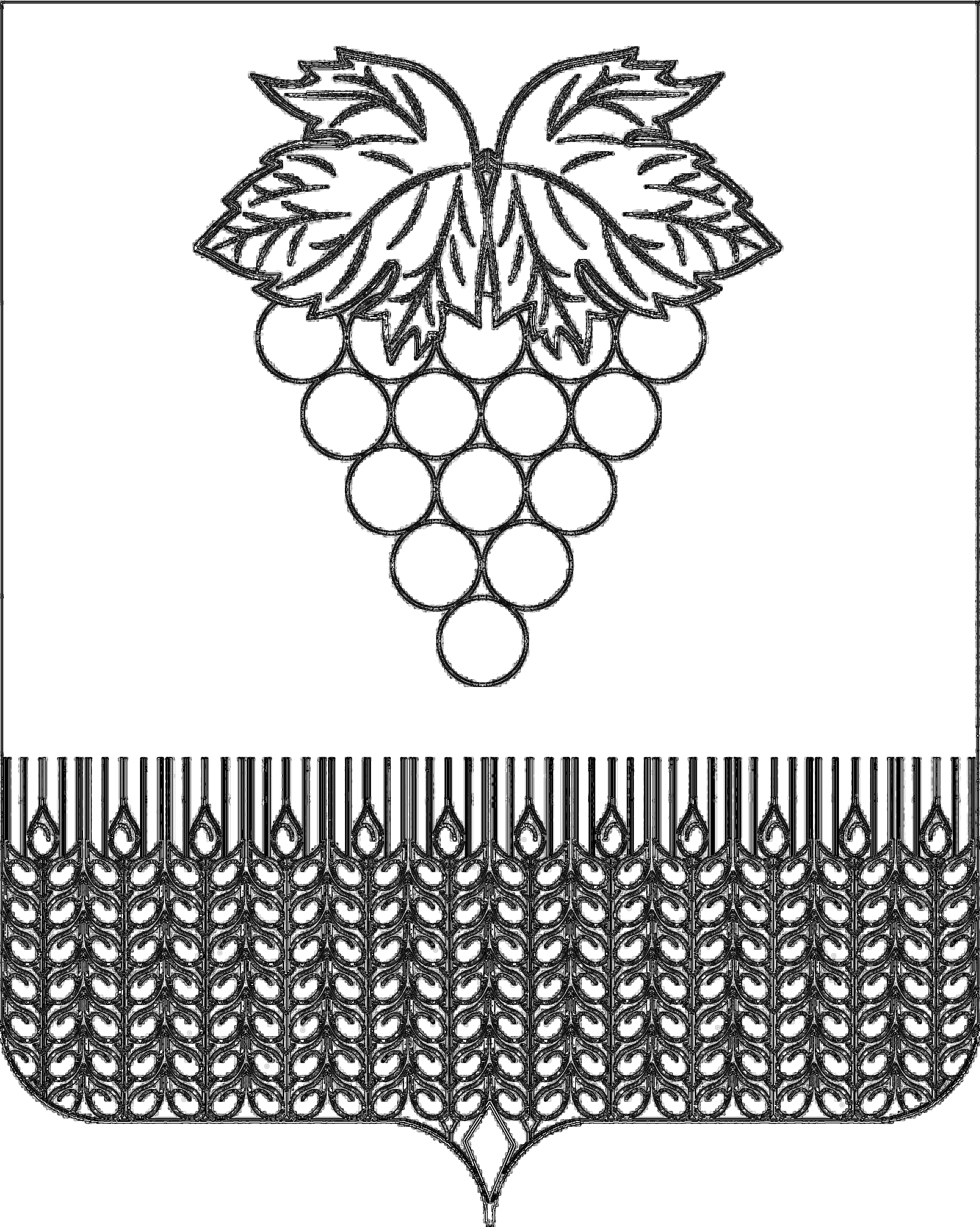 СОВЕТ ВЕРХНЕКУБАНСКОГО СЕЛЬСКОГО ПОСЕЛЕНИЯНОВОКУБАНСКОГО РАЙОНАСОВЕТ ВЕРХНЕКУБАНСКОГО СЕЛЬСКОГО ПОСЕЛЕНИЯНОВОКУБАНСКОГО РАЙОНАРЕШЕНИЕРЕШЕНИЕот   25.11.2021 г                             № 116          3) верхний предел муниципального внутреннего долга Верхнекубанского сельского поселения Новокубанского района на 1 января 2022 года в сумме  5000,0 тыс. рублей, в том числе верхний предел по муниципальным  гарантиям Верхнекубанского сельского поселения Новокубанского района в сумме  0,00 тыс. рублей.            4) дефицит бюджета Верхнекубанского сельского поселения Новокубанского района в сумме 598,3 тысячи  рублей;              1.2.Приложение № 5 «Распределение бюджетных ассигнований по разделам, подразделам классификации расходов бюджетов на 2021 год» к решению Совета Верхнекубанского сельского поселения Новокубанского района от 01 декабря 2019 года № 80 «О бюджете Верхнекубанского сельского поселения Новокубанского района на 2021 год», изложить согласно приложению № 1 настоящего решения;           1.3. Приложение № 6 «Распределение бюджетных ассигнований по целевым статьям (муниципальным программам Верхнекубанского сельского поселения Новокубанского района и непрограммным направлениям деятельности), группам видов расходов классификации расходов бюджетов на 2021 год к решению Совета Верхнекубанского сельского поселения Новокубанского района от 01 декабря 2020 года № 80 «О бюджете Верхнекубанского сельского поселения Новокубанского района на 2021 год» изложить согласно приложению №  2 настоящего решения. Глава Верхнекубанского сельского поселения Новокубанского района       А.В. Брежнев Председатель Совета Верхнекубанского сельского поселения Новокубанского района     С.В. ЛаптиеваУтверждено:Утверждено:Утверждено:Утверждено:Приложение № 1Приложение № 1Приложение № 1Приложение № 1  к решению Совета Верхнекубанского  к решению Совета Верхнекубанского  к решению Совета Верхнекубанского  к решению Совета Верхнекубанского  к решению Совета Верхнекубанского сельского поселения Новокубанского района сельского поселения Новокубанского района сельского поселения Новокубанского района сельского поселения Новокубанского района сельского поселения Новокубанского района      от   25.2021 года  № 116      от   25.2021 года  № 116      от   25.2021 года  № 116      от   25.2021 года  № 116      от   25.2021 года  № 116Приложение № 5Приложение № 5Приложение № 5Приложение № 5Приложение № 5к решению Совета Верхнекубанскогок решению Совета Верхнекубанскогок решению Совета Верхнекубанскогок решению Совета Верхнекубанскогок решению Совета Верхнекубанскогосельского поселения Новокубанского районасельского поселения Новокубанского районасельского поселения Новокубанского районасельского поселения Новокубанского районасельского поселения Новокубанского района"О бюджете Верхнекубанского сельского"О бюджете Верхнекубанского сельского"О бюджете Верхнекубанского сельского"О бюджете Верхнекубанского сельского"О бюджете Верхнекубанского сельскогопоселения Новокубанского района на 2021 год"поселения Новокубанского района на 2021 год"поселения Новокубанского района на 2021 год"поселения Новокубанского района на 2021 год"поселения Новокубанского района на 2021 год"от   01.12.2020 года   №  80                       от   01.12.2020 года   №  80                       от   01.12.2020 года   №  80                       от   01.12.2020 года   №  80                       от   01.12.2020 года   №  80                       Распределение бюджетных ассигнований по разделам, подразделамРаспределение бюджетных ассигнований по разделам, подразделамРаспределение бюджетных ассигнований по разделам, подразделамРаспределение бюджетных ассигнований по разделам, подразделамРаспределение бюджетных ассигнований по разделам, подразделамРаспределение бюджетных ассигнований по разделам, подразделамРаспределение бюджетных ассигнований по разделам, подразделамклассификации расходов бюджета Верхнекубанского сельского поселения классификации расходов бюджета Верхнекубанского сельского поселения классификации расходов бюджета Верхнекубанского сельского поселения классификации расходов бюджета Верхнекубанского сельского поселения классификации расходов бюджета Верхнекубанского сельского поселения классификации расходов бюджета Верхнекубанского сельского поселения классификации расходов бюджета Верхнекубанского сельского поселения Новокубанского района на 2021 годНовокубанского района на 2021 год(тыс. рублей)(тыс. рублей)(тыс. рублей)№НаименованиеНаименованиеРзРзПРСуммап/пНаименованиеНаименованиеРзРзПРСуммаВсего расходовВсего расходов59235,80в том числе:в том числе:1.Общегосударственные вопросыОбщегосударственные вопросы01010016865,00Функционирование высшего должностного лица субъекта Российской Федерации и муниципального образованияФункционирование высшего должностного лица субъекта Российской Федерации и муниципального образования010102823,0Функционирование Правительства Российской Федерации, высших органов исполнительной власти субъектов Российской Федерации, местных администраций Функционирование Правительства Российской Федерации, высших органов исполнительной власти субъектов Российской Федерации, местных администраций 0101044844,0Обеспечение деятельности финансовых, налоговых и таможенных органов и органов финансового надзораОбеспечение деятельности финансовых, налоговых и таможенных органов и органов финансового надзора01010648,00Обеспечение проведения выборов и референдумовОбеспечение проведения выборов и референдумов010107503,10Резервные фондыРезервные фонды010111100,00Другие общегосударственные вопросыДругие общегосударственные вопросы01011312546,92.Национальная оборонаНациональная оборона020200245,30Мобилизационная и всевойсковая подготовкаМобилизационная и всевойсковая подготовка020203245,303.Национальная безопасность и правоохранительная деятельностьНациональная безопасность и правоохранительная деятельность030300575,00Защита населения и территории от чрезвычайных ситуаций природного и техногенного характера, пожарная безопасностьЗащита населения и территории от чрезвычайных ситуаций природного и техногенного характера, пожарная безопасность030310575,004.Национальная экономикаНациональная экономика04040012148,90Дорожное хозяйство(Дорожные фонды)Дорожное хозяйство(Дорожные фонды)04040912141,00Мероприятия по землеустройству и землепользованиюМероприятия по землеустройству и землепользованию0404127,905.Жилищно-коммунальное хозяйствоЖилищно-коммунальное хозяйство0505007262,5Коммунальное хозяйствоКоммунальное хозяйство0505022706,80БлагоустройствоБлагоустройство0505034855,76.ОбразованиеОбразование07070050,00Профессиональная подготовка, переподготовка и повышение квалификацииПрофессиональная подготовка, переподготовка и повышение квалификации07070550,00Молодежная политикаМолодежная политика0707070,007.Культура, кинематография Культура, кинематография 08080019386,00КультураКультура08080118766,00Другие вопросы в области культуры, кинематографииДругие вопросы в области культуры, кинематографии080804620,008Социальная политикаСоциальная политика101000338,10Пенсионное обеспечениеПенсионное обеспечение101001163,10Другие вопросы в области социальной политикиДругие вопросы в области социальной политики101006175,009Физическая культура и спортФизическая культура и спорт11110060,00Физическая культураФизическая культура11110160,0011Обслуживание государственного  (муниципального долга)Обслуживание государственного  (муниципального долга)1313005,00Обслуживание государственного внутреннего и муниципального долгаОбслуживание государственного внутреннего и муниципального долга1313015,00Глава Верхнекубанского сельского Глава Верхнекубанского сельского Глава Верхнекубанского сельского поселения Новокубанского района                                                                               поселения Новокубанского района                                                                               поселения Новокубанского района                                                                               поселения Новокубанского района                                                                               поселения Новокубанского района                                                                               А.В. БрежневА.В. Брежнев№ п/пНаименование показателяЦСРВРСуммаВСЕГОВСЕГОВСЕГО59235,81.Муниципальная программа муниципального образования «Социальная поддержка граждан»02 0 00 00000338,1Развитие мер социальной поддержки отдельных категорий граждан02 1 00 00000163,1Меры социальной поддержки отдельной категории пенсионеров02 1 01 00000163,1Выплата дополнительного материального обеспечения, доплаты к пенсиям02 1 01 40010163,1Социальное обеспечение и иные выплаты населению02 1 01 40010300163,1Поддержка социально ориентированных некоммерческих организаций 02 2 00 00000175,0Оказание поддержки социально ориентированным некоммерческим организациям при реализации ими собственных общественно полезных программ02 2 01 00000175,0Мероприятия по поддержке социально ориентированных некоммерческих организаций02 2 01 10160175,0Закупка товаров, работ и услуг для государственных (муниципальных) нужд02 2 01 1016020025,0Предоставление субсидий бюджетным, автономным учреждениям и иным некоммерческим организациям02 2 01 10160600150,02.Муниципальная программа муниципального образования «Комплексное и устойчивое развитие в сфере строительства, архитектуры и дорожного хозяйства»04 0 00 0000012141,1Обеспечение безопасности дорожного движения04 2 00 000003322,3Организация комплекса мероприятий по обеспечению безопасности дорожного движения04 2 01 000003322,3Мероприятия по обеспечению безопасности дорожного движения04 2 01 103603322,3Закупка товаров, работ и услуг для государственных (муниципальных) нужд04 2 01 103602003322,3Строительство, реконструкция, капитальный ремонт и ремонт автомобильных дорог местного значения04 4 00 000008818,8Строительство, реконструкция, капитальный ремонт, ремонт автомобильных дорог месного значения04 4 00 103502011,6Закупка товаров, работ и услуг для государственных (муниципальных) нужд04 4 00 103502002011,6Капитальный ремонт  и ремонт автомобильных дорог местного значения04 4 00 S24406807,2Закупка товаров, работ и услуг для государственных (муниципальных) нужд04 4 00 S24402006807,23Муниципальная программа муниципального образования «Развитие жилищно-коммунального хозяйства»05 0 00 000007562,4Развитие водоснабжения и водоотведения населенных пунктов05 1 00 000002584,1Проведение комплекса мероприятий по модернизации, строительству, реконструкции и ремонту объектов водоснабжения и водоотведения населенных пунктов05 1 01 000002584,1Мероприятия по водоснабжению и водоотведению населенных пунктов05 1 01 103902584,1Закупка товаров, работ и услуг для государственных (муниципальных) нужд05 1 01 103902002584,1Газификация населенных пунктов05 2 00 00000122,7Мероприятия по газификации населенных пунктов 05 2 00 10480122,7Закупка товаров, работ и услуг для государственных (муниципальных) нужд05 2 00 10480200122,7Благоустройство территории поселения05 4 00 000004855,6Уличное освещение05 4 01 000001150,0Мероприятия по благоустройству территории поселения05 4 01 104101150,0Закупка товаров, работ и услуг для государственных (муниципальных) нужд05 4 01 104102001150,0Озеленение05 4 02 0000023,7Мероприятия по благоустройству территории поселения05 4 02 1041023,7Закупка товаров, работ и услуг для государственных (муниципальных) нужд05 4 02 1041020023,7Прочие мероприятия по благоустройству территории05 4 04 000003681,9Мероприятия по благоустройству территории поселения05 4 04 104103681,9Закупка товаров, работ и услуг для государственных (муниципальных) нужд05 4 04 104102003681,94Муниципальная программа муниципального образования «Обеспечение безопасности населения»06 0 00 00000625,0Пожарная безопасность06 2 00 00000625,0Повышение уровня пожарной безопасности муниципальных учреждений06 2 01 00000625,00Мероприятия по обеспечению пожарной безопасности06 2 01 10140625,0Закупка товаров, работ и услуг для государственных (муниципальных) нужд06 2 01 10140 200625,05Муниципальная программа муниципального образования «Развитие культуры»07 0 00 0000018716,0Основные мероприятия муниципальной программы муниципального образования «Развитие культуры»07 1 00 0000018716,0Обеспечение деятельности муниципальных учреждений07 1 01 0000017800,8Расходы на обеспечение деятельности (оказание услуг) муниципальных учреждений07 1 01 0059016700,8Расходы на выплаты персоналу в целях обеспечения выполнения функций государственными (муниципальными) органами, казенными учреждениями, органами управления государственными внебюджетными фондами07 1 01 0059010013636,6Закупка товаров, работ и услуг для государственных (муниципальных) нужд07 1 01 005902004154,2Иные бюджетные ассигнования07 1 01 0059080010,0Обеспечение реализации муниципальной программы и прочие мероприятия в области культуры07 1 02 0000072,0Реализация мероприятий муниципальной программы муниципального образования «Развитие культуры»07 1 02 1023072,0Закупки товаров, работ и услугдля обеспечения государственных(муниципальных) нужд07 1 02 1023020072,0Обеспечение развития и укрепления материально-технической базы домов культуры в населенных пунктах с числом жителей до 50 тысяч человек07 1 02 L4670843,2Закупка товаров, работ и услуг для государственных (муниципальных) нужд07 1 02 L4670200843,26.Муниципальная программа муниципального образования «Развитие физической культуры и массового спорта»08 0 00 0000060,0Основные мероприятия муниципальной программы муниципального образования «Развитие физической культуры и массового спорта»08 1 00 0000060,0Развитие инфраструктуры физической культуры и спорта08 1 02 0000060,0Строительство и реконструкция объектов социального назначения, включая проектные и изыскательские работы08 1 02 1158060,0Закупка товаров, работ и услуг для государственных (муниципальных) нужд08 1 02 1158020060,07Муниципальная программа муниципального образования «Экономическое развитие»09 0 00 000007,9Поддержка малого и среднего предпринимательства09 1 00 000007,9Развитие малого и среднего предпринимательства09 1 01 000007,9Мероприятия по поддержке малого и среднего предпринимательства09 1 01 101707,9Закупка товаров, работ и услуг для государственных (муниципальных) нужд09 1 00 101702007,98Муниципальная программа муниципального образования «Развитие муниципальной службы»10 0 00 0000050,0Основные мероприятия муниципальной программы муниципального образования «Развитие муниципальной службы»10 1 00 0000050,0Профессиональная переподготовка, повышение квалификации и краткосрочное обучение по профильным направлениям деятельности муниципальных служащих10 1 01 00000	50,0Мероприятия по переподготовке и повышению квалификации кадров10 1 01 1020050,0Закупка товаров, работ и услуг для государственных (муниципальных) нужд10 1 01 1020020050,09Муниципальная программа муниципального образования «Информационное обеспечение жителей»12 0 00 00000190,0Основные мероприятия муниципальной программы муниципального образования «Информационное обеспечение жителей Новокубанского района»12 1 00 00000190,0Обеспечение доступа к информации о деятельности администрации муниципального образования в периодических изданиях12 1 02 00000190,0Мероприятия по информационному обеспечению населения12 1 02 10270190,0Закупка товаров, работ и услуг для государственных (муниципальных) нужд12 1 02 10270200190,010Муниципальная программа муниципального образования «Материально-техническое и программное обеспечение»23 0 00 000001080,0Основные мероприятия муниципальной программы муниципального образования «Материально-техническое и программное обеспечение»23 1 00 000001080,0Мероприятия по материально-техническому и программному обеспечению23 1 00 105101080,0Закупка товаров, работ и услуг для государственных (муниципальных) нужд23 1 00 105102001080,011Обеспечение деятельности органов местного самоуправления и муниципальных учреждений муниципального образования50 0 00 0000017840,3Высшее должностное лицо муниципального образования50 1 00 00000823,0Расходы на обеспечение функций органов местного самоуправления50 1 00 00190823,0Расходы на выплаты персоналу в целях обеспечения выполнения функций государственными (муниципальными) органами, казенными учреждениями, органами управления государственными внебюджетными фондам50 1 00 00190100823,0Контрольно-счетная палата муниципального образования50 2 00 0000048,0Обеспечение деятельности контрольно-счетной палаты50 2 02 0000048,0Осуществление полномочий по внешнему муниципальному финансовому контролю поселений50 2 02 1219048,0Межбюджетные трансферты50 2 02 1219050048,0Обеспечение деятельности администрации муниципального образования50 5 00 000006137,9Расходы на обеспечение функций органов местного самоуправления50 5 00 001904791,8Расходы на выплаты персоналу в целях обеспечения выполнения функций государственными (муниципальными) органами, казенными учреждениями, органами управления государственными внебюджетными фондам50 5 00 001901004721,8Закупка товаров, работ и услуг для государственных (муниципальных) нужд50 5 00 0019020054,9Иные бюджетные ассигнования50 5 00 0019080015,0Осуществление полномочий по внутреннему финансовому контролю поселений505 00 1119048,5Межбюджетные трансферты505 00 1119050048,5Прочие обязательства администрации муниципального образования 50 5 00 100501198,6Закупка товаров, работ и услуг для государственных (муниципальных) нужд50 5 00 10050200571,0Социальное обеспечение и иные выплаты населению50 5 00 10050300457,6Исполнение судебных актов50 5 00 10050800170,0Осуществление первичного воинского учета на территориях, где отсутствуют военные комиссариаты50 5 00 51180245,3Расходы на выплаты персоналу в целях обеспечения выполнения функций государственными (муниципальными) органами, казенными учреждениями, органами управления государственными внебюджетными фондам50 5 00 51180	100245,3Осуществление отдельных полномочий Краснодарского края по образованию и организации деятельности административных комиссий50 5 00 601903,8Закупка товаров, работ и услуг для государственных (муниципальных) нужд50 5 00 60190 2003,8Проведения выборов и референдумов50 6 00 00000503,1Проведение выборов высшего должностного лица муниципального образования50 6 00 00170503,1Иные бюджетные ассигнования50 6 00 00170800503,1Реализация муниципальных функций администрации муниципального образования50 7 00 00000218,3Финансовое обеспечение непредвиденных расходов50 7 01 00000100,0Резервный фонд администрации муниципального образования50 7 01 10530100,0Иные бюджетные ассигнования50 7 01 10530800100,0Реализация прочих обязательств муниципального образования50 7 02 00000118,3Прочие обязательства муниципального образования50 7 02 10050118,3Закупка товаров, работ и услуг для обеспечения государственных (муниципальных) нужд50 7 02 10050200118,3Обеспечение деятельности муниципальных учреждений муниципального образования50 8 00000009960,0Обеспечение деятельности учреждения хозяйственного обслуживания органов управления администрации муниципального образования50 8 01000009960,0Расходы на обеспечение деятельности (оказание услуг) муниципальных учреждений50 8 01005909960,0Расходы на выплаты персоналу в целях обеспечения выполнения функций  государственными (муниципальными) органами, казенными учреждениями, органами управления государственными внебюджетными фондами50 8 01005901004086,6Закупка товаров, работ и услуг для государственных (муниципальных) нужд50 8 01005902005812,0Социальное обеспечение и иные выплаты населению50 8 010059030028,4Иные бюджетные ассигнования50 8 010059080033,012Обслуживание муниципального долга60 0 00 000005,0Управление муниципальным долгом и муниципальными финансовыми активами60 1 00 000005,0Процентные платежи по муниципальному долгу60 1 00 100605,0Обслуживание государственного (муниципального) долга60 1 00 100607005,013Непрограммные расходы органов местного самоуправления99 0 00 00000620,0Непрограммные расходы99 1 00 00000620,0Другие мероприятия в области культуры и кинематографии99 1 00 11620200620,0                                                      Утверждено:                                                                                                                                                                         Утверждено:                                                                                                                                                                         Утверждено:                                                                                                                                                                         Утверждено:                                                                                                                                                                         Утверждено:                                                                                                                        Приложение №3     Приложение №3     Приложение №3     Приложение №3     Приложение №3                                                                                                                                                                                                                                                                 к решению Совета Верхнекубанского                                                                                                                                                                                                                                   сельского поселения Новокубанского района                                                                                                                                                                                                                                                                                                                                                                           к решению Совета Верхнекубанского                                                                                                                                                                                                                                   сельского поселения Новокубанского района                                                                                                                                                                                                                                                                                                                                                                           к решению Совета Верхнекубанского                                                                                                                                                                                                                                   сельского поселения Новокубанского района                                                                                                                                                                                                                                                                                                                                                                           к решению Совета Верхнекубанского                                                                                                                                                                                                                                   сельского поселения Новокубанского района                                                                                                                                                                                                                                                                                                                                                                           к решению Совета Верхнекубанского                                                                                                                                                                                                                                   сельского поселения Новокубанского района                                                                                                          от  25.11.2021г № 116от  25.11.2021г № 116от  25.11.2021г № 116от  25.11.2021г № 116от  25.11.2021г № 116                                                                                                                                                                                                                                                                                               Приложение № 7                                                                                                                к решению Совета Верхнекубанского сельского поселения Новокубанского района "О бюджете Верхнекубанского сельского поселения Новокубанского района на 2021 год"                                                          от 01.12.2020 г. № 80                                                                                                                                                                                                                                                                                                                                Приложение № 7                                                                                                                к решению Совета Верхнекубанского сельского поселения Новокубанского района "О бюджете Верхнекубанского сельского поселения Новокубанского района на 2021 год"                                                          от 01.12.2020 г. № 80                                                                                                                                                                                                                                                                                                                                Приложение № 7                                                                                                                к решению Совета Верхнекубанского сельского поселения Новокубанского района "О бюджете Верхнекубанского сельского поселения Новокубанского района на 2021 год"                                                          от 01.12.2020 г. № 80                                                                                                                                                                                                                                                                                                                                Приложение № 7                                                                                                                к решению Совета Верхнекубанского сельского поселения Новокубанского района "О бюджете Верхнекубанского сельского поселения Новокубанского района на 2021 год"                                                          от 01.12.2020 г. № 80                                                                                                                                                                                                                                                                                                                                Приложение № 7                                                                                                                к решению Совета Верхнекубанского сельского поселения Новокубанского района "О бюджете Верхнекубанского сельского поселения Новокубанского района на 2021 год"                                                          от 01.12.2020 г. № 80                                 Ведомственная структура расходов Верхнекубанского сельского поселения Новокубанского района  на 2021 годВедомственная структура расходов Верхнекубанского сельского поселения Новокубанского района  на 2021 годВедомственная структура расходов Верхнекубанского сельского поселения Новокубанского района  на 2021 годВедомственная структура расходов Верхнекубанского сельского поселения Новокубанского района  на 2021 годВедомственная структура расходов Верхнекубанского сельского поселения Новокубанского района  на 2021 годВедомственная структура расходов Верхнекубанского сельского поселения Новокубанского района  на 2021 годВедомственная структура расходов Верхнекубанского сельского поселения Новокубанского района  на 2021 годВедомственная структура расходов Верхнекубанского сельского поселения Новокубанского района  на 2021 год(тыс.рублей)(тыс.рублей)Наименование показателяНаименование показателяНаименование показателяВедРЗРЗПРЦСР ВРСумма на годНаименование показателяНаименование показателяНаименование показателяВедРЗРЗПРЦСР ВРСумма на годВсего расходов:Всего расходов:59235,801.Совет Верхнекубанского сельского поселения Новокубанского районаСовет Верхнекубанского сельского поселения Новокубанского района99148,00Общегосударственные вопросыОбщегосударственные вопросы99201010048,00Обеспечение деятельности финансовых, налоговых и таможенных органов и органов финансового (финансово-бюджетного) надзораОбеспечение деятельности финансовых, налоговых и таможенных органов и органов финансового (финансово-бюджетного) надзора99201010648,00Обеспечение деятельности органов местного самоуправления и муниципальных учреждений муниципального образованияОбеспечение деятельности органов местного самоуправления и муниципальных учреждений муниципального образования99101010650 0 00 0000048,00Контрольно-счетная палата  муниципального образования Контрольно-счетная палата  муниципального образования 99101010650 2 00 0000048,00Обеспечение деятельности контрольно-счетной палатыОбеспечение деятельности контрольно-счетной палаты99101010650 2 02 0000048,00Осуществление полномочий по внешнему муниципальному финансовому контролю поселенийОсуществление полномочий по внешнему муниципальному финансовому контролю поселений99101010650 2 02 1219048,00Межбюджетные трансфертыМежбюджетные трансферты99101010650 2 02 1219050048,002.Администрация Верхнекубанского сельского поселения Новокубанского районаАдминистрация Верхнекубанского сельского поселения Новокубанского района99259187,80Общегосударственные вопросыОбщегосударственные вопросы99201010018817,00Функционирование высшего должностного лица субъекта Российской Федерации и муниципального образованияФункционирование высшего должностного лица субъекта Российской Федерации и муниципального образования992010102823,00Обеспечение деятельности органов местного самоуправления и муниципальных учреждений муниципального образованияОбеспечение деятельности органов местного самоуправления и муниципальных учреждений муниципального образования99201010250 0 00 00000823,00Высшее должностное лицо муниципального образованияВысшее должностное лицо муниципального образования99201010250 1 00 00000823,00Расходы на обеспечение функций органов местного самоуправленияРасходы на обеспечение функций органов местного самоуправления99201010250 1 00 00190823,00Расходы на выплаты персоналу в целях обеспечения выполнения функций государственными (муниципальными) органами, казенными учреждениями, органами управления государственными внебюджетными фондамРасходы на выплаты персоналу в целях обеспечения выполнения функций государственными (муниципальными) органами, казенными учреждениями, органами управления государственными внебюджетными фондам99201010250 1 00 00190100823,00Функционирование Правительства Российской Федерации, высших исполнительных органов государственной власти субъектов Российской Федерации, местных администрацийФункционирование Правительства Российской Федерации, высших исполнительных органов государственной власти субъектов Российской Федерации, местных администраций9920101044844,00Обеспечение деятельности органов местного самоуправления и муниципальных учреждений муниципального образованияОбеспечение деятельности органов местного самоуправления и муниципальных учреждений муниципального образования99201010450 0 00 000004844,00Обеспечение деятельности администрации муниципального образованияОбеспечение деятельности администрации муниципального образования992010104   50 5 00 000004844,00Расходы на обеспечение функций органов местного самоуправленияРасходы на обеспечение функций органов местного самоуправления99201010450 5 00 001904791,70Расходы на выплаты персоналу в целях обеспечения выполнения функций государственными (муниципальными) органами, казенными учреждениями, органами управления государственными внебюджетными фондамиРасходы на выплаты персоналу в целях обеспечения выполнения функций государственными (муниципальными) органами, казенными учреждениями, органами управления государственными внебюджетными фондами99201010450 5 00 001901004721,80Закупка товаров, работ и услуг для государственных (муниципальных) нуждЗакупка товаров, работ и услуг для государственных (муниципальных) нужд99201010450 5 00 0019020054,90Иные бюджетные ассигнованияИные бюджетные ассигнования99201010450 5 00 0019080015,00Осуществление полномочий по внутреннему финансовому контролю поселенийОсуществление полномочий по внутреннему финансовому контролю поселений99201010450 5 00 1119048,50Межбюджетные трансфертыМежбюджетные трансферты99201010450 5 00 1119050048,50Осуществление отдельных полномочий Краснодарского края по образованию и организации деятельности административных комиссийОсуществление отдельных полномочий Краснодарского края по образованию и организации деятельности административных комиссий99201010450 5 00 601903,80Закупка товаров, работ и услуг для государственных (муниципальных) нуждЗакупка товаров, работ и услуг для государственных (муниципальных) нужд99201010450 5 00 601902003,80Обеспечение проведения выборов и референдумовОбеспечение проведения выборов и референдумов992010107503,10Обеспечение деятельности органов местного самоуправления и муниципальных учреждений муниципального образованияОбеспечение деятельности органов местного самоуправления и муниципальных учреждений муниципального образования99201010750 0 00 00000503,10Проведение выборов и референдумовПроведение выборов и референдумов99201010750 6 00 00000503,10Проведение выборов высшего должностного лица муниципального образованияПроведение выборов высшего должностного лица муниципального образования99201010750 6 00 00170503,10Иные бюджетные ассигнованияИные бюджетные ассигнования99201010750 6 00 00170800503,10Резервные фондыРезервные фонды992010111100,00Обеспечение деятельности органов местного самоуправления и муниципальных учреждений муниципального образованияОбеспечение деятельности органов местного самоуправления и муниципальных учреждений муниципального образования99201011150 0 00 00000100,00Реализация муниципальных функций администрации муниципального образованияРеализация муниципальных функций администрации муниципального образования992010111   50 7 00 00000100,00Финансовое обеспечение непредвиденных расходовФинансовое обеспечение непредвиденных расходов992010111   50 7 01 00000100,00Резервный фонд администрацииРезервный фонд администрации99201011150 7 01 10530100,00Иные бюджетные ассигнованияИные бюджетные ассигнования99201011150 7 01 10530800100,00Другие общегосударственные вопросыДругие общегосударственные вопросы99201011312546,90Муниципальная программа муниципального образования «Информационное обеспечение жителей»Муниципальная программа муниципального образования «Информационное обеспечение жителей»99201011312 0 00 00000190,00Основные мероприятия муниципальной программы муниципального образования «Информационное обеспечение жителей »Основные мероприятия муниципальной программы муниципального образования «Информационное обеспечение жителей »99201011312 1 00 00000190,00Обеспечение доступа к информации о деятельности администрации муниципального образования в периодических изданияхОбеспечение доступа к информации о деятельности администрации муниципального образования в периодических изданиях99201011312 1 02 00000190,00Мероприятия по информационному обеспечению населенияМероприятия по информационному обеспечению населения99201011312 1 02 10270190,00Закупка товаров, работ и услуг для государственных (муниципальных) нуждЗакупка товаров, работ и услуг для государственных (муниципальных) нужд99201011312 1 02 10270200190,00Муниципальная программа муниципального образования "Материально-техническое и программное обеспечение"Муниципальная программа муниципального образования "Материально-техническое и программное обеспечение"99201011323 0 00 000001080,00Основные мероприятия муниципальной программы муниципального образования «Материально-техническое и программное обеспечение»Основные мероприятия муниципальной программы муниципального образования «Материально-техническое и программное обеспечение»99201011323 1 00 000001080,00Мероприятия по материально-техническому и программному обеспечениюМероприятия по материально-техническому и программному обеспечению99201011323 1 00 105101080,00Закупка товаров, работ и услуг для государственных (муниципальных) нуждЗакупка товаров, работ и услуг для государственных (муниципальных) нужд99201011323 1 00 105102001080,00Обеспечение деятельности органов местного самоуправления и муниципальных учреждений муниципального образованияОбеспечение деятельности органов местного самоуправления и муниципальных учреждений муниципального образования99201011350 0 00 000009276,90Обеспечение деятельности администрации муниципального образованияОбеспечение деятельности администрации муниципального образования99201011350 5 00 000001198,60Прочие обязательства администрации муниципального образования Прочие обязательства администрации муниципального образования 99201011350 5 00 10050571,00Закупка товаров, работ и услуг для государственных (муниципальных) нуждЗакупка товаров, работ и услуг для государственных (муниципальных) нужд99201011350 5 00 10050200571,00Социальное обеспечение и иные выплаты населениюСоциальное обеспечение и иные выплаты населению99201011350 5 00 10050300457,60Иные бюджетные ассигнованияИные бюджетные ассигнования99201011350 5 00 10050800170,00Реализация муниципальных функций администрации муниципального образованияРеализация муниципальных функций администрации муниципального образования99201011350 7 00 00000118,30Реализация прочих обязательств муниципального образованияРеализация прочих обязательств муниципального образования99201011350 7 02 00000118,30Прочие обязательства муниципального образованияПрочие обязательства муниципального образования99201011350 7 02 10050118,30Закупка товаров, работ и услуг для государственных (муниципальных) нуждЗакупка товаров, работ и услуг для государственных (муниципальных) нужд99201011350 7 02 10050200118,30Обеспечение деятельности муниципальных учреждений муниципального образованияОбеспечение деятельности муниципальных учреждений муниципального образования99201011350 8 00 000009960,00Обеспечение деятельности учреждения  хозяйственного обслуживания органов управления администрации муниципального образованияОбеспечение деятельности учреждения  хозяйственного обслуживания органов управления администрации муниципального образования99201011350 8 01 000009960,00Расходы на обеспечение деятельности (оказание услуг) муниципальных учрежденийРасходы на обеспечение деятельности (оказание услуг) муниципальных учреждений99201011350 8 01 005909960,00Расходы на выплаты персоналу в целях обеспечения выполнения функций государственными (муниципальными) органами, казенными учреждениями, органами управления государственными внебюджетными фондамРасходы на выплаты персоналу в целях обеспечения выполнения функций государственными (муниципальными) органами, казенными учреждениями, органами управления государственными внебюджетными фондам99201011350 8 01 005901004086,60Закупка товаров, работ и услуг для государственных (муниципальных) нуждЗакупка товаров, работ и услуг для государственных (муниципальных) нужд99201011350 8 01 005902005812,0099201011350 8 01 0059030028,40Иные бюджетные ассигнованияИные бюджетные ассигнования99201011350 8 01 0059080033,00Национальная оборонаНациональная оборона992020200245,30Мобилизационная и вневойсковая подготовкаМобилизационная и вневойсковая подготовка992020203245,30Обеспечение деятельности органов местного самоуправления и муниципальных учреждений муниципального образованияОбеспечение деятельности органов местного самоуправления и муниципальных учреждений муниципального образования99202020350 0 00 00000245,30Обеспечение деятельности администрации муниципального образованияОбеспечение деятельности администрации муниципального образования992020203   50 5 00 00000245,30Осуществление первичного воинского учета на территориях, где отсутствуют военные комиссариатыОсуществление первичного воинского учета на территориях, где отсутствуют военные комиссариаты99202020350 5 00 51180245,30Расходы на выплаты персоналу в целях обеспечения выполнения функций государственными (муниципальными) органами, казенными учреждениями, органами управления государственными внебюджетными фондамиРасходы на выплаты персоналу в целях обеспечения выполнения функций государственными (муниципальными) органами, казенными учреждениями, органами управления государственными внебюджетными фондами99202020350 5 00 51180100245,30Национальная безопасность и правоохранительная деятельностьНациональная безопасность и правоохранительная деятельность992030300575,00Защита населения и территории от чрезвычайных ситуаций природного и техногенного характера, пожарная безопасностьЗащита населения и территории от чрезвычайных ситуаций природного и техногенного характера, пожарная безопасность992030310575,00Муниципальная программа Верхнекубанского сельского поселения Новокубанского района «Обеспечение безопасности населения»Муниципальная программа Верхнекубанского сельского поселения Новокубанского района «Обеспечение безопасности населения»99203031006 0 00 00000575,00Пожарная безопасностьПожарная безопасность99203031006 2 00 00000575,00Повышение уровня пожарной безопасности муниципальных учрежденийПовышение уровня пожарной безопасности муниципальных учреждений99203031006 2 01 00000575,00Мероприятия по обеспечению пожарной безопасностиМероприятия по обеспечению пожарной безопасности99203031006 2 01 10140575,00Закупка товаров, работ и услуг для государственных (муниципальных) нуждЗакупка товаров, работ и услуг для государственных (муниципальных) нужд99203031006 2 01 10140200575,00Национальная экономикаНациональная экономика99204040012149,00Дорожное хозяйство (дорожные фонды)Дорожное хозяйство (дорожные фонды)99204040912141,10Муниципальная программа муниципального образования «Комплексное и устойчивое развитие в сфере строительства, архитектуры и дорожного хозяйства»Муниципальная программа муниципального образования «Комплексное и устойчивое развитие в сфере строительства, архитектуры и дорожного хозяйства»99204040904 0 00 0000012141,10Обеспечение безопасности дорожного движенияОбеспечение безопасности дорожного движения99204040904 2 00 000003322,30Организация комплекса мероприятий по обеспечению безопасности дорожного движенияОрганизация комплекса мероприятий по обеспечению безопасности дорожного движения99204040904 2 01 000003322,30Мероприятия по обеспечению безопасности дорожного движенияМероприятия по обеспечению безопасности дорожного движения99204040904 2 01 103603322,30Закупка товаров, работ и услуг для  государственных (муниципальных) нуждЗакупка товаров, работ и услуг для  государственных (муниципальных) нужд99204040904 2 01 103602003322,30Строительство, реконструкция, капитальный ремонт и ремонт автомобильных дорог местного значенияСтроительство, реконструкция, капитальный ремонт и ремонт автомобильных дорог местного значения99204040904 4 00 000008018,8Строительство, реконструкция, капитальный ремонт, ремонт автомобильных дорог месного значенияСтроительство, реконструкция, капитальный ремонт, ремонт автомобильных дорог месного значения99204040904 4 00 103502011,6Закупка товаров, работ и услуг для  государственных (муниципальных) нуждЗакупка товаров, работ и услуг для  государственных (муниципальных) нужд99204040904 4 00 103502002011,6Капитальный ремонт и ремонт автомобильных дорог общего пользования местного значенияКапитальный ремонт и ремонт автомобильных дорог общего пользования местного значения99204040904 4 00 S24406807,2Закупка товаров, работ и услуг для государственных (муниципальных) нуждЗакупка товаров, работ и услуг для государственных (муниципальных) нужд99204040904 4 00 S24402006807,2Другие вопросы в области национальной экономикиДругие вопросы в области национальной экономики9920404127,90Муниципальная программа муниципального образования «Экономическое развитие»Муниципальная программа муниципального образования «Экономическое развитие»99204041209 0 00 000007,90Поддержка малого и среднего предпринимательстваПоддержка малого и среднего предпринимательства99204041209 1 00 000007,90Развитие малого и среднего предпринимательстваРазвитие малого и среднего предпринимательства99204041209 1 01 000007,90Мероприятия по поддержке малого и среднего предпринимательстваМероприятия по поддержке малого и среднего предпринимательства99204041209 1 01 101707,90Закупка товаров, работ и услуг для  государственных (муниципальных) нуждЗакупка товаров, работ и услуг для  государственных (муниципальных) нужд99204041209 1 01 101702007,90Жилищно-коммунальное хозяйствоЖилищно-коммунальное хозяйство9920505007562,4Коммунальное хозяйствоКоммунальное хозяйство9920505022706,80Муниципальная программа муниципального образования «Развитие жилищно-коммунального хозяйства»Муниципальная программа муниципального образования «Развитие жилищно-коммунального хозяйства»99205050205 0 00 000002706,80Развитие водоснабжения и водоотведения населенных пунктовРазвитие водоснабжения и водоотведения населенных пунктов99205050205 1 00 000002584,10Проведение комплекса мероприятий по модернизации, строительству, реконструкции и ремонту объектов водоснабжения и водоотведения населенных пунктовПроведение комплекса мероприятий по модернизации, строительству, реконструкции и ремонту объектов водоснабжения и водоотведения населенных пунктов99205050205 1 01 000002584,10Мероприятия по водоснабжению и водоотведению населенных пунктовМероприятия по водоснабжению и водоотведению населенных пунктов99205050205 1 01 103902584,10Закупка товаров, работ и услуг для обеспечения государственных (муниципальных) нуждЗакупка товаров, работ и услуг для обеспечения государственных (муниципальных) нужд99205050205 1 01 103902002584,10Газификация населенных пунктовГазификация населенных пунктов99205050205 2 00 00000122,70Мероприятия по газификации населенных пунктовМероприятия по газификации населенных пунктов99205050205 2 00 10480122,70Закупка товаров, работ и услуг для государственных (муниципальных) нуждЗакупка товаров, работ и услуг для государственных (муниципальных) нужд99205050205 2 00 10480200122,70БлагоустройствоБлагоустройство9920505034855,6Благоустройство территории поселенияБлагоустройство территории поселения99205050305 4 00 000004855,6Уличное освещениеУличное освещение99205050305 4 01 000001150,00Мероприятия  по благоустройству территории поселенияМероприятия  по благоустройству территории поселения99205050305 4 01 104101150,00Закупка товаров, работ и услуг для государственных (муниципальных) нуждЗакупка товаров, работ и услуг для государственных (муниципальных) нужд99205050305 4 01 104102001150,00ОзеленениеОзеленение99205050305 4 01 0000023,70Мероприятия  по благоустройству территории поселенияМероприятия  по благоустройству территории поселения99205050305 4 02 1041023,70Закупка товаров, работ и услуг для государственных (муниципальных) нуждЗакупка товаров, работ и услуг для государственных (муниципальных) нужд99205050305 4 02 1041020023,70Прочие мероприятия по благоустройству территорииПрочие мероприятия по благоустройству территории99205050305 4 04 000003681,9Мероприятия по благоустройству территории поселенияМероприятия по благоустройству территории поселения99205050305 4 04 104103681,9Закупка товаров, работ и услуг для государственных (муниципальных) нуждЗакупка товаров, работ и услуг для государственных (муниципальных) нужд992050503   05 4 04 104102003681,9ОбразованиеОбразование99207070050,00Профессиональная подготовка, переподготовка и повышение квалификацииПрофессиональная подготовка, переподготовка и повышение квалификации99207070550,00Муниципальная программа муниципального образования «Развитие муниципальной службы»Муниципальная программа муниципального образования «Развитие муниципальной службы»99207070510 0 00 000050,00Основные мероприятия муниципальной программы муниципального образования «Развитие муниципальной службы»Основные мероприятия муниципальной программы муниципального образования «Развитие муниципальной службы»99207070510 1 00 000050,00Профессиональная переподготовка, повышение квалификации и краткосрочное обучение по профильным направлениям деятельности муниципальных служащихПрофессиональная переподготовка, повышение квалификации и краткосрочное обучение по профильным направлениям деятельности муниципальных служащих99207070510 1 01 0000050,00Мероприятия по переподготовке и повышению квалификации кадровМероприятия по переподготовке и повышению квалификации кадров99207070510 1 01 1020050,00Закупка товаров, работ и услуг для государственных (муниципальных) нуждЗакупка товаров, работ и услуг для государственных (муниципальных) нужд99207070510 1 01 1020020050,00Культура, кинематографияКультура, кинематография99208080019386,00КультураКультура99208080118766,00Муниципальная программа муниципального образования «Обеспечение безопасности населения»Муниципальная программа муниципального образования «Обеспечение безопасности населения»99208080106 0 00 0000050,00Пожарная безопасностьПожарная безопасность99208080106 2 00 0000050,00Повышение уровня пожарной безопасности муниципальных учрежденийПовышение уровня пожарной безопасности муниципальных учреждений99208080106 2 01 0000050,00Мероприятия по обеспечению пожарной безопасностиМероприятия по обеспечению пожарной безопасности99208080106 2 01 1014050,00Закупка товаров, работ и услуг для государственных (муниципальных) нуждЗакупка товаров, работ и услуг для государственных (муниципальных) нужд99208080106 2 01 1014020050,00Муниципальная программамуниципального образования  «Развитие культуры»Муниципальная программамуниципального образования  «Развитие культуры»99208080107 0 00 0000018716,00Основные мероприятия муниципальной программы муниципального образования «Развитие культуры»Основные мероприятия муниципальной программы муниципального образования «Развитие культуры»99208080107 1 00 0000018716,00Обеспечение деятельности муниципальных учрежденийОбеспечение деятельности муниципальных учреждений99208080107 1 01 0000017800,80Расходы на обеспечение деятельности (оказание услуг) муниципальных учрежденийРасходы на обеспечение деятельности (оказание услуг) муниципальных учреждений99208080107 1 01 0059017800,80Расходы на выплаты персоналу в целях обеспечения выполнения функций государственными (муниципальными) органами, казенными учреждениями, органами управления государственными внебюджетными фондамРасходы на выплаты персоналу в целях обеспечения выполнения функций государственными (муниципальными) органами, казенными учреждениями, органами управления государственными внебюджетными фондам99208080107 1 01 0059010013636,6Закупка товаров, работ и услуг для государственных (муниципальных) нуждЗакупка товаров, работ и услуг для государственных (муниципальных) нужд99208080107 1 01 005902004154,2Иные бюджетные ассигнованияИные бюджетные ассигнования99208080107 1 01 0059080010Обеспечение реализации муниципальной программы и прочие мероприятия в области культурыОбеспечение реализации муниципальной программы и прочие мероприятия в области культуры99208080107 1 02 00000915,20Реализация мероприятий муниципальной программы муниципального образования «Развитие культуры»Реализация мероприятий муниципальной программы муниципального образования «Развитие культуры»99208080107 1 02 1023072,00Закупка товаров, работ и услуг для государственных (муниципальных) нуждЗакупка товаров, работ и услуг для государственных (муниципальных) нужд99208080107 1 02 1023020072,00Обеспечение развития и укрепления материально-технической базы домов культуры в населенных пунктах с числом жителей до 50 тысяч человекОбеспечение развития и укрепления материально-технической базы домов культуры в населенных пунктах с числом жителей до 50 тысяч человек99208080107 1 02 L4670843,20Закупка товаров, работ и услуг для государственных (муниципальных) нуждЗакупка товаров, работ и услуг для государственных (муниципальных) нужд99208080107 1 02 L4670200843,20Другие вопросы в области культуры, кинематографииДругие вопросы в области культуры, кинематографии992080804620,00Непрограммные расходы органов местного самоуправленияНепрограммные расходы органов местного самоуправления99208080499.1.00.00000620,00Непрограммные расходыНепрограммные расходы99208080499.1.00.00000620,00Другие мероприятия в области культуры и кинематографииДругие мероприятия в области культуры и кинематографии99208080499.1.00.11620620,00Закупка товаров, работ и услуг для обеспечения государственных (муниципальных) нуждЗакупка товаров, работ и услуг для обеспечения государственных (муниципальных) нужд99208080499.1.00.11620200620,00Социальная политикаСоциальная политика992101000338,10Пенсионное обеспечениеПенсионное обеспечение992101001163,10Муниципальная программа муниципального образования «Социальная поддержка граждан»Муниципальная программа муниципального образования «Социальная поддержка граждан»99210100102 0 00 00000163,10Развитие мер социальной поддержки отдельных категорий гражданРазвитие мер социальной поддержки отдельных категорий граждан99210100102 1 00 00000163,10Меры социальной поддержки отдельной категории пенсионеровМеры социальной поддержки отдельной категории пенсионеров99210100102 1 01 00000163,10Выплата дополнительного материального обеспечения, доплаты к пенсиямВыплата дополнительного материального обеспечения, доплаты к пенсиям99210100102 1 01 40010163,10Социальное обеспечение и иные выплаты населениюСоциальное обеспечение и иные выплаты населению99210100102 1 01 40010300163,10Другие вопросы в области социальной политикиДругие вопросы в области социальной политики992101006175,00Поддержка социально ориентированных некоммерческих организацийПоддержка социально ориентированных некоммерческих организаций99210100602 2 00 00000175,0Оказание поддержки социально ориентированным некоммерческим организациям при реализации ими собственных общественно полезных программОказание поддержки социально ориентированным некоммерческим организациям при реализации ими собственных общественно полезных программ99210100602 2 01 00000175,0Мероприятия по поддержке социально ориентированных некоммерческих организацийМероприятия по поддержке социально ориентированных некоммерческих организаций99210100602 2 01 10160175,0Закупка товаров, работ и услуг для государственных (муниципальных) нуждЗакупка товаров, работ и услуг для государственных (муниципальных) нужд99210100602 2 01 1016020025,00Предоставление субсидий бюджетным, автономным учреждениям и иным некоммерческим организациямПредоставление субсидий бюджетным, автономным учреждениям и иным некоммерческим организациям99210100602 2 01 10160600150,00Физическая культура и спортФизическая культура и спорт99211110060,00Физическая культураФизическая культура99211110160,00Муниципальная программа муниципального образования «Развитие физической культуры и массового спорта»Муниципальная программа муниципального образования «Развитие физической культуры и массового спорта»99211110108 0 00 0000060,00Основные мероприятия муниципальной программы муниципального образования «Развитие физической культуры и массового спорта»Основные мероприятия муниципальной программы муниципального образования «Развитие физической культуры и массового спорта»99211110108 1 00 0000060,00Развитие инфраструктуры физической культуры и спортаРазвитие инфраструктуры физической культуры и спорта99211110108 1 02 0000060,00Строительство и реконструкция объектов социального назначения, включая проектные и изыскательские работыСтроительство и реконструкция объектов социального назначения, включая проектные и изыскательские работы99211110108 1 02 1158060,00Закупка товаров, работ и услуг для государственных (муниципальных) нуждЗакупка товаров, работ и услуг для государственных (муниципальных) нужд99211110108 1 02 1158020060,00Обслуживание государственного (муниципального) долгаОбслуживание государственного (муниципального) долга9921313005,00Обслуживание государственного (муниципального) внутреннего долгаОбслуживание государственного (муниципального) внутреннего долга9921313015,00Обслуживание муниципального долгаОбслуживание муниципального долга99213130160 0 00 000005,00Управление муниципальным долгом и муниципальными финансовыми активамиУправление муниципальным долгом и муниципальными финансовыми активами99213130160 1 00 00000Процентные платежи по муниципальному долгуПроцентные платежи по муниципальному долгу99213130160 1 00 100605,00Обслуживание государственного (муниципального) долгаОбслуживание государственного (муниципального) долга99213130160 1 00 100607005,00Глава Верхнекубанского сельского поселения Новокубанского районаГлава Верхнекубанского сельского поселения Новокубанского районаА.В. БрежневА.В. БрежневСОВЕТ ВЕРХНЕКУБАНСКОГО СЕЛЬСКОГО ПОСЕЛЕНИЯНОВОКУБАНСКОГО РАЙОНАот  25.11.2021 года                          № 117 Глава Верхнекубанского сельского поселения Верхнекубанского района                        А.В. БрежневПредседатель Совета Верхнекубанского сельского поселения Верхнекубанского районаС.В. Лаптиева№п/пПроект правового акта или вопросы, вынесенные на обсуждение№п/пТекст предложения, рекомендации экспертов и участниковПредложения, рекомендации внесены (поддержаны) (Ф.И.О. эксперта, участника, название организации)1.Проект бюджета Верхнекубанского сельского поселения Новокубанского района на 2022 год1.1.Предусмотреть в бюджете Верхнекубанского сельского поселения на 2022 год расходы на поддержку малого и среднего препринимательства.Рекомендовать Совету Верхнекубанского сельского поселения принять проект бюджета Верхнекубанского сельского поселения Новокубанского района на 2022 годХилков Михаил Николаевич–житель хутора Кирова Верхнекубанского сельского поселения Новокубанского района.1.2.Предложила внести в бюджет Верхнекубанского сельского поселения на 2022 год расходы на строительства газопровода в п. Зорька.Рекомендовать Совету Верхнекубанского сельского поселения принять проект бюджета Верхнекубанского сельского поселения Новокубанского района на 2022 год.Ахметгареева Ирина Николаевна- специалист «МКУ УОД ОМСУ и МУ Верхнекубанского сельского поселения Новокубанского района22.1Вопрос озвученный  Хилковым М,Н.. актуален. В  бюджете Верхнекубанского сельского поселения на 2022 год предусмотрены расходы на поддержку малого и среднего предпринимательства в сумме 10 тысяч рублей Перебейнос Людмила Николаевна- ведущий специалист                         администрации Верхнекубанского сельского поселения Новокубанского района2.2.Вопрос озвученный  Ахметгореевой И.Н. актуален. Администрация Верхнекубанского сельского поселения Новокубанского района подала пакет документов на участие в 2022 году в государственной программе «Развитие топливно-энергетического комплекса»  подпрограммы «Газификация Краснодарского края»  на строительство распределительного газопровода низкого давления  в поселке Зорька в сумме  2890,7 тысяч рублей. В бюджете Верхнекубанского сельского поселения на 2022 год предусмотрены средства на софинансирование из местного бюджета »  на строительство  газопровода в поселке Зорька в сумме 491,4 тысяч рублей .Перебейнос Людмила Николаевна- ведущий специалист                         администрации Верхнекубанского сельского поселения Новокубанского районаИнформационный бюллетень «Вестник Верхнекубанского сельского поселения Новокубанского района»Адрес редакции-издателя:352216, Краснодарский край, Новокубанский район,х. Кирова, ул.Заводская, 21Главный редактор  А.В. Брежнев Номер подписан к печати 25.11.2021 г   16-00Тираж 20 экземпляровДата выхода бюллетеня26.11.2021   г.Распространяется бесплатно